Изначальные. Книга 1 - Ломая чей-то мир.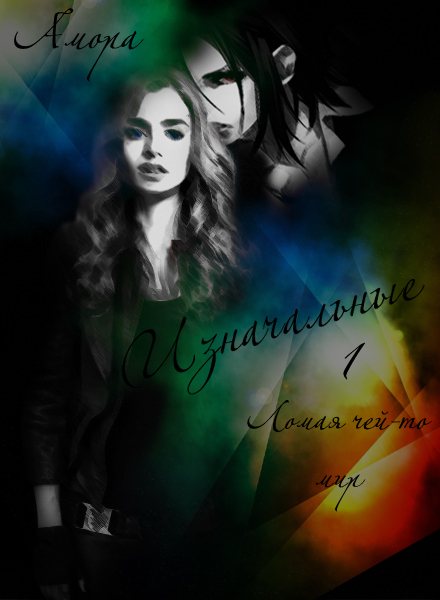 Аннотация.Она – шестнадцатилетняя дарэльна седьмого ранга, с планом на всю оставшуюся жизнь, мечтающая стать Мастером амулетов.Он – тысячелетний ар-морн, смеющийся в лицо судьбе и каждый день находящийся на краю гибели.Они -  изначальные враги по самой своей сути, но перед лицом общего врага объединяются даже такие.Тонкий мир в очередной раз на краю гибели. Но на этот раз опасность исходит от ландоров, чьей задачей, вот уже много сотен лет, является - сохранить этот мир. А они восстали с целью уничтожить всех темных. Ибо они  -монстры, от которых необходимо очистить Тонкий мир.Но разве монстр может, наплевав на предрассудки, зная, что это необходимо, попросить помощи у «еды»? Разве монстр может обменять свою жизнь на жизнь того, кто по ее мнению этого достоин, пусть они и враги?..Монстры – нет. Изначальные – да.Они представители древнейших рас, которые ненавидят друг друга, так же давно, как существуют. Одни из них – хищники, другие – жертвы. Так заведено и этому не будет конца.Но они объединяться, что бы спасти их общий мир. Только… какую цену им придется заплатить?..От автора.В этой книге я представляю созданный мною мир: он называется «Тонкий мир», в нем идет 702 год от Черной Эры. Она началась в 3255 году, 13 июня, когда впервые на всеобщее обозрение вышла организация «Небо Фантомов». Именно тогда люди узнали о существовании иных. Хотя иные существовали давно, с самого начала времен. Существа, полностью не похожие на людей, не обязательно внешностью, а самой сущностью, разумом, душой. Они никогда не подтверждали своего существования, но про них ходило много легенд. И люди знали – это просто легенды. Так длилось до тех пор, пока однажды… легенды не ожили. Иные официально заявили о своем праве на открытую жизнь, как и все остальные. Разве это плохо? Они всего лишь хотели свободы. Но вместо нее получили войну.Предсказывая опасность иных для обычного человека, население многих стран восстало с целью их уничтожить. Иные не стали сидеть, сложа руки, и ответили. Началась великая война, унесшая тысячи жизней. Война, или Черная Эра, длилась триста с лишним лет. Мгновение для иного и целая вечность для человека.Что бы ее закончить, впервые за всю историю, представители всех разумных рас собрались вместе, на чудом уцелевшем острове – Мадагаскаре. В тот день был создан Совет рас, и закончилась война. Иные и люди, вместе, принялись за реконструкцию мира.Сильнейшие чародеи сделали то, что казалось невозможным, они по частям собрали крохи уцелевшего мира, которые были разорваны и разбросаны атомными взрывами и разрушительными заклинаниями.  Мир был разбит на пять совершенно разных материков: Ар-Кайя, Дай-эль-Кар, Илларий, Шеллам, Тантаир. Все они были разделены темными водами единственного на планете океана - Мортвит. Из всех пяти – Ар-Кайя с Городом Пяти Солнц, стала столицей Тонкого мира. Мадагаскар же с тех пор так и странствует беспрестанно по океану, и на нем изредка, по традиции, собирают Совет, в который входят правящие Короли.Теперь, часть привычных нам городов - стерта с лица земли, некоторых  лишь немного коснулись изменения, а где-то и вовсе отстроены новые. Здесь можно погулять по ничуть не изменившейся Венеции, и по Гарденвиллю, городу, который является отражением самой сути Тонкого мира - в нем тесно сплетены люди и иные, техника и магия.Что касается религии, то здесь все очень просто. Каждый верит в то, во что верит. Слишком много разных учений всплыло на всеобщее обозрение, после Черной Эры, и какое из них выбрать – личное дело каждого. Но большинство придерживается верования в то, что есть Создатель и Дьявол, Ад, Рай и Пустошь. Правы они или нет, судить не нам.Лишь одно не меняется с годами: ландоры попрежнему стерегут мирный сон иных и людей.Но… не важно, иной или человек, такие понятия как жестокость, жажда власти и предрассудки, не чужды никому. И пока есть они, Тонкий мир всегда будет на грани войны, но вот начнется ли она? Кто знает.У вас еще не кружится голова, и вы не собираетесь кидать в меня камни с криком «абсурд»? Тогда добро пожаловать в Тонкий мир…Пролог.Вся наша жизнь – нить случайностей, повлекшая за собой определенные события, из которых и сплетается паутина нашей реальности. А где-то там, наверху, есть огромный паук, который своими лапками ткет паутину сутьбы, чьи- то нити соединяя, а чьи- то наоборот – разрывая. Мы неведаем, что ждет нас впереди, слепо двигаемся по своей нити жизни, не подозревая, что каждый наш шаг – влечет за собой непрерываемые изменения в узоре паутины. На каждом своем шагу мы сталкиваемся с выбором, порой легким, а порой непростым. Кто-то не может решить какую майку надеть, а кто-то не задумываясь лишает кого-то жизни. Каждому свое. Но вот вопрос… есть ли на самом деле этот паук? Или для каждого паук – мы сами? Правда ли что наша судьба расписана кем-то неизвестным с самого нашего первого вздоха и до последнего, или мы сами творцы своей судьбы?.. У каждого на то свое мнение. Но ведь что-то же столкнуло вместе несколько совершенно непохожих друг на друга существ, при этом так крепко связав их тонкой нитью судьбы, что каждый шаг любого из них непременно отражается на остальных. И вот уже все они скользят по кружевной паутинке их общей реальности в которой каждому из них отведена своя нить, имеющая индивидуальный цвет, но все вместе они создают одну паутину - невероятно гармоничную и неповторимо прекрасную…Отступление. Телефонный разговор двух подруг. Полдень:- Алло, Кай?..- Нет. Дьявол. Желаете забронировать номер в аду?- О-о-очень смешно.- Да ладно тебе!.. Что ты хотела?- У меня два билета в Zurma, на этот вечер, пойдем?- Zurma? Тот самый клуб?! Классно!.. Но я не могу. Мадам Жозель послала заниматься с документацией. Нужно разобраться с парой поставщиков: сегодня весь день на ногах.- Кай, я конечно все понимаю, и очень уважаю мадам, но… тебе не кажется, что эта старая кухарка тебя эксплуатирует?!- Фени, я  многим ей обязана. К тому же, она не так уж часто просит меня о чем-то.- Значит в клуб ты со мной не пойдешь?- Я хочу, правда! Но не могу.- Жаль…- А что ребята?..- Ди по уши в новом эксперименте, просил пару дней его не беспокоить. У Вольфа экзамены, тебе ли не знать. А Флай… Флай…- …поругались?- «Если мы встречаемся, это не значит, что он имеет право мной командовать. Я сама в состоянии решать, куда и с кем мне ходить » - вот так я ему ответила, когда Флай запретил мне идти на встречу с друзьями из колледжа.- Тебе не кажется что это… немного… глупо. Я не думаю, что Флай стал бы просто так, из ревности, тебе что-то запрещать. У него должна быть веская причина.- Веская она или нет, а звонить я ему не собираюсь.- Фени…- Ладно. Не хочу об этом говорить. До связи Кай!- Пока Феникс. Будь осторожней в Zurma.- Как получится…Отступление. Шеллам, Гарденвилль, крыша здания Центра ландоров. Вечер этого же дня:Этот вечер был необычным. Хотя бы потому, что на небе сверкали огненные змеи.Парень сидел на самом краю крыши, расслабленно наблюдая за их танцем, на медленно угасающем небосводе. Перед ним широко раскинулсялся вечерний город, наполненный предночной суетой.Но суета была там, внизу…Здесь лишь отрешенность, покой, свобода…« А ведь никто из этих людишек не понимает – что сейчас происходит в их городе», - отрешенно подумал Нэйтамилиан. « Возможно… это и к лучшему».Он был совершенно расслаблен. Рубиновые глаза искрились как дорогое вино, отражая блики огненных змей, и были спокойны. Казалось, что Нэйтамилиан здесь просто отдыхает… Но это было не так. Он был напряжен, как хищник, знающий, что по близости соперник, и лишь ждущий его появления. И так же- как чистокровный хищник, не показывающий своего напряжения, считая это низким чувством.Лишь изредка нервно подрагивающие, вертикальные зрачки, выдавали истинные чувства ар-морна.- Эней, я знал что ты тут, - раздался за его спиной, до боли знакомый и почти забытый, голос.Долгожданный гость сидел на корточках, на противоположном краю крыши, спиной к пропасти. Тень падала на его лицо так, что лишь фиалково-алые глаза, по кошачьи фосфоресцировали, ловя случайные блики.- Макс… - произнес Нэйтамилиан со странным смешением чувств.На крыше повисла тяжелая тишина. Она казалось натянутой струной, повисшей между некогда близкими существами, ее звон слышали оба…- Зачем ты здесь? – Нэйтамилиан первый прервал тишину, которая лопнула с глухим звоном, заставив Максимилиана вздрогнуть:- Проездом. Дела, - ар-морн лениво улыбнулся, скрывая непроизвольный жест, и держа себя как хозяин ситуации, - они требуют личного вмешательства, - неопределенный взмах рукой, и вновь сканирующий взгляд остановился на собеседнике: - А что ты забыл в этом тихом городке, Эней?- Сомневаюсь, что теперь он такой же тихий, - иронично заметил тот. – Как ни странно, но… у меня тоже есть здесь дела.- Вот как? – Максимилиан усмехнулся. – Не хочешь поведать мне какие?- Как-то нет желание, - фыркнул ар-морн, прикрыв глаза и смотря на собеседника как на ребенка, вновь повторяющего одну и ту же шалость: - В сторону шутки Макс, - он обернулся к нему с хищной ухмылкой на тонких губах, - я знаю, что ты тут не просто так. Ты никогда не покидаешь свой замок без веской причины. И обычно это плохо заканчивается.- Не бойся, если ты не станешь мне мешать, я тебя не трону.- А я говорил не о себе.- А-а-а! Я понял! Ты у нас в паладинызаписался? – Максимилиан искренне рассмеялся, Нэйтамилиан лишь прищурился:- Так зачем ты тут, Макс? Или… - взгляд ар-морн нехорошо заблестел, - может, я сам догадаюсь?.. Тут слухи ходят… что Лукас, твоя прошлая игрушка, умер. Может, ты здесь, что бы найти новую? Именно поэтому ты пришел сюда?..Порыв ветра зашуршал листвой, скопившейся на крыше Центра ландоров, которую так беспечно облюбовали для встречи два ар-морна. Мгновение, и Максимилиан стоит перед Нэйтамилианом, нависая над ним и с прищуром глядя в знакомые глаза:- Мне наплевать на твои рассуждения, Эней, но если ты как-то рискнешь мне помешать… я тебя убью.- Так значит, я все же угадал, - кивнул своим мыслям ар-морн, а потом весело глянул в глаза Макса: - Убьешь? Меня?.. Ты думаешь, я в это поверю?..Нэйтамилиан все так же сидел перед стоящим перед ним Максимилианом, как тот неожиданно схватил его за горло и вздернул над пропастью. Макс смотрел в глаза Энея, и его взгляд мерцал кровавым блеском:- Можешь поверить, я сделаю это. Слишком долго ты портил мне планы. В этот не влезешь.Ар-морн, в ответ на угрозу, лишь рассмеялся, легко и весело, что заставило Максимилиана не на шутку напрячься:« Кто знает, что взбредет в голову этому безумцу?..»Внезапно Нэйтамилиан резким движением вывернул руку ар-морна, высвобождая свое горло – мгновение, и он стоит за спиной Макса:- Действительно, кто знает?Резкий толчок, и ар-морн летит с края крыши, а Нэйтамилиан остается, с легкой улыбкой следя за полетом темной фигуры…Но не прошло и секунды, как темно-алое пятно взмыло в воздух. Сильный порыв ветра, заставил ар-морна отшатнуться от края. Позади тяжело приземлилась крылатая фигура Максимилиана.Молниеносное движение – удар когтей, и Нэйтамилиан полетел с крыши, вниз, в объятия бетонной трассы, по которой летали авто…« Из нас двоих, крылья – не твое преимущество », - подумал Максимилиан, точно зная, что ар-морн услышит его мысль. « И если я еще раз увижу тебя в Гарденвилле, Эней, убью».В унисон с последними словами, тело Нэйтамилиана с размаху влетело в бетон, заставив его пойти волной, а ближайшие авто – перевернуться.Последней мыслью ар-морна, перед тем как отключиться, было:« Нет, все же мы не можем встретится, что бы при этом никто не пострадал…»Отступление. Шеллам, Гарденвилль, улица Сновроул, в квартале от Центра ландоров. Пол часа спустя:Кайлин спешно шла по мокрым от дождя улицам, сжимая в одной руке синий зонт, все норовящий улететь, а другой придерживая капюшон легкой ветровки. Она совсем не ожидала такой грозы, ведь синоптики обещали ясную погоду. По ногам постукивала сумка, в которой лежали документы. Кай спешила в «Жасмин» со встречи с поставщиком специй в кафе…Но стоило ей подойти к Центру ландоров, мимо которого лежал наикратчайший путь до кафе, как Кайлин уперлась взглядом в купол защитного заклинания, захватывающего большую часть трассы.Она не долго простояла, разглядывая  воронку и перевернувшиеся вокруг нее авто – было такое чувство, что с крыши упало что то большое и тяжелое. В конце концов, девушке пришлось обойти купол.Кайлин без опаски свернула в переулок, уверенная что рядом с Центром ландоров с ней не случиться ничего страшного.Капли дождя, срывающие с неба, затейливой мелодией стучали по крышкам мусорных баков. Потоками стекая по каменным стенам переулка, образую на асфальте глубокие лужи, которые Кай старалась обходить, зная что старые кроссовки не выдержат такого испытания…Но неожиданно, что то заставило девушку остановиться, не смотря на то, что заледенела и дрожала от холода, пронизавшего насквозь мокрую одежду.Повинуясь своим инстинктам, Кайлин шагнула ближе к мусорным бакам, куда ее внезапно потянуло. С рук соскользнули пара дерри, тут же превратившихся в небольшой голубой огонек. Его свет, скромно осветил небольшую часть переулка…Этого света оказалось достаточно, что бы Кайлин заметила лежащую на мокром асфальте фигуру.Девушка испуганно попятилась, стряхнув странное наваждение, охватившее ее вдруг. Собираясь уйти, резонно пологая что это будет безопаснее.« Мало ли кто может валяться в переулке…»Но сделав один шаг прочь, так и не смогла сделать второго.- Dress... – простонала, умоляюще возведя газа к небу.« Ему ведь, возможно, нужна помощь…»Осторожно приблизившись к темной фигуре, распластавшейся на асфальте, Кайлин неуверенно позвала:- Господин? Вы… живы?..И будто в ответ на ее вопрос, незнакомец застонал, пошевелив левой рукой. В неярком свете магического огня, мелькнуло кольцо – массивный серебряный перстень с большим рубином, внутри которого, затейливым калейдоскопом, переливались искры.Вид дорогого кольца успокоил Кай.« Возможно, это обычный прохожий. Может, ему стало плохо, или на него напали… ар-морн к примеру».От этого предположения, ее даже передернуло. Но уже значительно успокоившись, и даже чуточку осмелев, Кайлин дотронулась до его руки:- Господин… очнитесь, вам нужна помощь.Не найдя в этот раз отклика в бедолаге, она не смело коснулась его лица, повернутого на бок так, что волосы полностью его скрывали.« Да он будто горит!» - изумилась Кайлин, отмечая необычно сильный жар, исходящий от кожи незнакомца.Мокрые волосы соскользнули с его лица…Попав под гипнотизирующую ауру существа, девушка склонилась над ним и только тогда поняла, кто лежит перед ней.Даже в полумраке переулка, Кай отметила яркую бледность кожи, безупречное лицо парня, заостренные как грани стекла черты, и кончики клыков, чуть виднеющиеся из-под слегка приоткрытых губ…- Ар-морн… - испуганный шепот сорвался с ее губ.Попыталась отскочить, но внезапно пришедший в себя хищник, метнул в нее пылающий кровавый взгляд. С тонких губ сорвался шепот:- Стоять.Кайлин замерла как вкопанная, не в силах противостоять внушению ар-морна. Она понимала, что нужно бежать, и как можно быстрее! Но вот тело, попав во власть хищника, больше не слушалось приказов хозяйки.Под испуганным взглядом девушки, ар-морн со стоном приподнялся, облокачиваясь на стену здания спиной. Ему было чертовски больно, не смотря на хваленую регенерацию ар-морна.- Шайт, как же больно… - прошептал, болезненно скривившись, после чего взглянул на Кайлин: - Иди сюда.Схватив ее за ворот ветровки, дернул на себя, вновь откидываясь на холодную стену и увлекая Кай за собой. Она упала вперед, уперевшись руками в мокрый асфальт – ладони засаднило. Но это было не так страшно, как то, что теперь девушка сидела на коленях ар-морна, его лицо в сантиметра от ее.- Как ты вовремя, - усмехнулся тот склоняясь к Кайлин.- Не надо… - сорвалось с губ девушки, когда клыки хищника почти коснулись ее шеи. Ар-морн замер. – Прошу, отпустите меня… Я ведь просто хотела помочь, - по ее щекам потекли беспомощные слезы.Ар-морн медленно отстранился. По болезненно бледному лицу хищнику струилась дождевая вода. С небольшой заминкой, он коснулся обжигающе-горячими пальцами лица Кайлин, заглядывая в колдовские, темно-синие глаза юной дарэльны.« Готов поспорить, я их уже видел…»- Уходи, - шепнул он и Кайлин почувствовала как внушение испарилось.- Что? – изумленно хлопнув глазами, она не могла поверить в то что хищник не шутит. – Вы… меня отпускаете?« Да, я отпускаю единственную, в перспективе, жертву. Да, я – идиот», - усталая мысль мелькнула в голове Нэйтамилиана.Но не смотря на сладкий запах ванили, исходящий от дарэльны, и дразнящий голод хищника, он повторил:- Уходи, - в глазах ар-морна заиграли кровавые блики, внушая Кайлин каждое его слово, - забудь все то, что с тобой происходило с того момента как ты вошла в этот переулок. Иди туда, куда шла, и занимайся своими делами как ни в чем не бывало. Меня ты не вспомнишь, - и неожиданно притянув дарэльну к себе, прошептал на ухо, обжигая горячими губами: - Но если я встречу тебя еще раз, малыш, не отпущу. Никогда, - на последок глубоко вдохнув тонкий запах ванили, рыкнул: - Уходи!Кайлин вздрогнула и вскочив на ноги, побежала прочь из переулка. Ар-морн проводил ее взглядом:« Ох и влипнешь ты когда-нибудь по самое не хочу, с такой удачливость. Надо же… второй раз мне попадаешься, и второй раз я тебя отпускаю. В третий раз такой ошибки не допущу», - ар-морн хмыкнул. « От судьбы – не уйдешь».Задумчиво переведя взгляд на забытый,на мокром асфальте зонт, Нэйтамилиан вновь потерял сознание.Отступление. Шеллам, Гарденвилль, кафе Жасмин. Час спустя:Кайлин, в синих джинсах, черной майке, поверх которой был надет белый фартук официантки, бегала с подносом между столиков, разнося заказы.Из-за грозы на улице, в уютном кафе «Жасмин» было как никогда много посетителей. Они зябко ежились, греясь у чашек с чаем или кофе, попутно наслаждаясь свежей выпечкой.Взгляд Кай был отрешен, а мысли летали где-то далеко но, не смотря на это, руки почти автоматически переставляли на подносе чашки и уносили тарелки. Сейчас она была идеалом официантки – молчаливая, собранная и, что странно, еще не разбила ни одной тарелки. Последнее было по истине чудом.Внезапно вновь раздался звонок дверного колокольчика. В кафе вошел новый посетитель. Кайлин, не долго думая направилась к мужчине, который повернувшись к ней спиной, усаживался за единственны свободный столик в крайнем углу.ЗА него редко кто-то садился, не смотря на то, что там было огромное окно. За ним виднелись огромные дома из стекла и бетона, загорающиеся с наступление темноты сотнями огней. Вывески заведений и неоновые рекламы как множество разноцветных светлячков вспыхивали то тут, то там. И конечно же авто: переливаясь новомодным тюнингом в виде того же неона, они летали по дорогам, сверкая в особо крутых виражах, светом антигравитационного двигателя, расположенного под днищем.- Добро пожаловать в кафе «Жасмин» чего желаете? – Кайлин заправила влажную прядь волос за ухо.Вернувшись с улицы, она так и не удосужилась высушить волосы и одежду, чувствую непреодолимое желание заниматься своими делами.Наконец опустив взгляд на посетителя, она замерла, попав в плен золотисто-алых, как закат на пляже, глаз. Постепенно, как будто лицо незнакомца выплывало из тумана, она увидела правильные мягкие черты парня, смуглую кожу и длинные золотые волосы, собранные в слабый хвост на уровне лопаток.Эльф. Не светлый… но и не темный. Скорее всего, полукровка.У него были совершенно обычные уши, что означало, что в нем лишь половина, а то и меньше, эльфийской крови.И этот эльф, в свою очередь, так же заинтересованно разглядывал Кайлин. Мягко улыбнулся, скользнув взглядом по меню, и отложив его в сторону, произнес:- Мне чашечку чая и любую сладость на ваш вкус, хорошо?- Секундочку… - нехотя оторвав взгляд от эльфа, Кайлин записала его заказ в блокнот. И так же нехотя ушла.Затем зайдя на кухню к мадам Жозель, владелице «Жасмина» и по совместительству шеф-повару, отдала ей заказ. Пока мадам наливала чай и выбирала пирожное, Кайлин направилась к молодой паре за центральным столиком, они хотели рассчитаться. Распрощавшись с клиентами, она вернулась на кухню, за заказом эльфа. Приняв его из рук мадам, направилась к нужному столику…- С тобой все нормально, Кай? – вопрос заставил девушку остановиться.- Да, - только и ответила она, даже не обернувшись.Мадам проводила ее недоуменным взглядом, который прошелся по мокрым волосам и одежде Кайлин.« Что с ней произошло?..»Кайлин же вновь подошла к столику, за которым сидел эльф. С сосредоточенным выражением лица, она поставила перед ним чашку с еще дымящимся чаем и шоколадное пирожное…- Девушка, это не вы потеряли? – когда эльф задал этот вопрос, Кай уже собиралась уходить:- Что потеряла? – рассеянно оглядываясь по сторонам.- Улыбку, - эльф широко улыбнулся, протягивая Кайлин взявшийся из неоткуда цветок. Ромашку.- Спасибо!Приняв цветок, она заметила блеснувший в не ярком свете кафе, перстень эльфа – серебряный с большим янтарем…- Меня зовут Аки, - представился эльф. – А вас?- Кайлин. И… простите, но мне пора возвращаться к работе, - она рассеянным взглядом прошлась по стремительно пустеющему кафе.- Нет, постойте! – парень удержал собравшуюся уходить Кайлин за руку. – Прошу, составьте не компанию. Присядьте. Хотите кофе?.. Говорят тут отличное кофе, как вы считаете?..- Да, - наконец согласилась она, присаживаясь на стул напротив эльфа. – Кофе действительно отличный, правда я его не люблю.- А что вы любите?..« Какая же она милая. А глаза… Она работает тут официанткой? Отлично! Тогда я приду сюда снова. Завтра. И послезавтра…» - подумал эльф, осторожно разглядывая девушку.- Чай.Кайлин тоже позволила себе разглядеть нового знакомого. Аки показался ей красивым. Пусть и в по-эльфийски светлых чертах, сквозили хищные нотки. Как если бы в котенке был заметен нрав отца-тигра.« Возможно, кто-то из его родных был…» - мысль девушки прервал телефонный звонок.Вздрогнув от неожиданности, Кайлин вынула из заднего кармана джинс свой телефон.- Прошу прощения, - отрешенно извинившись, встала, отходя в сторону. Когда она подняла трубку, перед взглядом все еще стоял номер, высветившийся на сенсорном экране мобильного «012». – Да? – голос нервно подрагивал.- Кайлин Кросс? – в трубке прозвучал чуть высоковатый, женский голос.Кайлин быстро представила себе скучающую медсестру, сидящую за стойкой в приемном покое Гард-Госпиталя.- Да, это я. Что-то случилось?..- К нам поступила девушку, - тут в трубке послышался шелест бумаг, после чего медсестра вновь заговорила: - Феникс Паркс, дарэльна огня третьего ранга. В ее документах вы числитесь как человев, с которым нужно связаться в случае возникновения проблем. Вы не могли бы явиться в Гард-Госпиталь?У Кайлин подогнулись ноги. Нервно ухватившись за стену, она опустилась на ближайший к ней стул, за пустым столиком.- Что с Фени? – голос дрогнул.Нет, она знала, что Феникс должна быть в порядке, ведь подруга не раз попадала в больницу. Чаще всего, чтобы не попасть в Центр к ландорам, из-за своего вспыльчивого характера. Ведь обычный поход в клуб, Фени могла сделать непредсказуемым, затеяв разборки с толкнувшей ее девушкой или хорошенько подпалить нахамившего ей парня. Но что- то Кайлин подсказывало, на этот раз все немного иначе.- Приезжайте в Гард-Госпиталь, и все узнаете.- Но…- Никаких «но»! – неожиданно рявкнула медсестра. – У меня таких как вы сотни, и если я каждому стану разъяснять что да как, мне придется сидеть тут сутками. Так что, будьте так добры и лично явитесь в Гард-Госпиталь, - в трубке зазвучали гудки – медсестра оборвала звонок.Кайлин изумленно посмотрела на  телефон, лежащий в руке, потом встала и чуть ли не бегом направилась в кухню, на ходу снимая фартук.- Мадам, мне срочно надо в больницу.- Что случилось? Тебе плохо?! – обеспокоилась женщина. – Я так и знала, что что-то не так!..- Нет-нет! Мадам, со мной все хорошо!.. Фени… я не знаю. Я позвоню позже, - крикнула девушка уже выбегая из кухни.Кайлин пробежала мимо Аки, провожающего ее недоуменным взглядом. Распахнув дверь, собиралась было выскочить из кафе, в объятия утихающего дождя, как неожиданно влетела в кого-то. Дверь кафе за спиной захлопнулась…Взмахнула руками, пытаясь удержать равновесие что бы не упасть со ступеней перед входом, но неожиданно почувствовала сильную хватку на своем предплечье. Незнакомец ловко удержал Кайлин, не давая упасть. Когти царапнули нежную кожу…С облегчением сделав шаг назад от края ступеней, неожиданно уперлась руками в грудь незнакомца. Подняв голову, встретила тяжелый взгляд...Лампа, висящая на ветке дерева, прямо над дверью, светила так, что можно было разглядеть лишь высокую и стройную фигуру мужчины, с которым столкнулась Кайлин. Его длинные волосы мокрым водопадом струились по широкой спине, а на губах играла улыбка. Глаз незнакомца видно не было. Зато отчетливо чувствовалась его враждебная аура.Нервно стерев с лица воду, Кайлин посмотрела на мужчину сквозь капли воды:- Простите пожалуйста, я не хотела… я спешу. Еще раз простите… Обойдя мужчину, спешно сбежала по ступеням и стремительно понеслась по мокрым улицам в Гард-Госпиталь.Ар-морн, стоящий на ступенях, проводил ее заинтересованным взглядом. После чего поднес к лицу руку, на когтях которой остались пара рубиновых капель – он нечаянно поцарапал девушку, когда спасал от падения. Вдохнув аромат, исходящий от крови Кайлин, ар-морн невольно облизнулся:« Дарэльна», - подумал он. « Первый ранг. Хмм… ничего особенного».Отрешенно, Максимилиан вновь поднес окровавленные когти к лицу, чуть глубже вдыхая аромат ее крови. И неожиданно замер. Тонкие нотки ванили дразнили обоняние хищника…Медленно слизнув кровь с когтей, ар-морн улыбнулся:« Нашел…»Взглянув на вывеску над входом в кафе, Максимилиан вошел внутрь. Скользнув взглядом по пустому залу, заметил одиноко сидящего за угловым столиком, златовласого эльфа.Мгновение, и он сидит напротив:- Здравствуй, Кири.Эльф даже не вздрогнул, лишь спокойно окинул ар-морна взглядом:- Здравствуй, Макс.Отступление. Ар-Кайя, Рим. Два столетия назад:- Я сделал это! Я сделал! – Кардинал ворвался в зал сам не свой.- Что именно, Коул? – пожилой мужчина, сидящий в одиночестве за огромным столом, поднял на вошедшего взгляд.- Вот…Дрожащей рукой, Коул поставил перед Папой на стол небольшой, наглухо запечатанный, квадратный сосуд. Мужчина надел очки и внимательно изучил его содержимое. Им оказалось небольшое существо, похожее на многоножку, только глянцево-черную и склизкую на вид. Размер ее был всего около трех сантиметров в длину и пол сантиметра в ширину.- Неужели это оно?.. – спросил Папа.Пожилое лицо мужчины исчертили сотни морщинок, когда тот улыбнулся. Кардинал тоже не скрывал своего возбуждения и радости:- Да, - дыхание на миг даже прервалось, - оно.- Ну что же, - папа взял квадратный сосуд в руки, пристально смотря на существо внутри, - пора браться за дело… talionis.Существо, будто понимая, что ему говорят, подняло переднюю часть туловища, как кобра, готовящаяся нанести смертоносный удар.Чуть позже в газетах напишут:«… вчера ночью, были найдены тела еще двух Кардиналов. Теперь все семь Кардиналов Папы мертвы! Ландоры считают, что это заслуга ар-морнов. Назревает грандиозный скандал. Смогут ли хищники в очередной раз доказать свою невинность, или их все же постигнет кара Ватикана?..»Отступление. Ар-Кайя, Рим. Через пару дней после смерти последнего Кардинала:Подвал тонул в тусклом свете семи свечей, стоящих по кругу пентаграммы. Чародей, стоя в шаге от белых линий, нанесенных прямо на каменный пол, разведя руки в стороны, что-то шептал… Вскоре, внутри пентаграммы, стали появляться призрачные фигуры.И вот, спустя пару минут, в подвале стояли Кардиналы, умершие в течении последнего месяца, но вернувшиеся что бы продолжить служение своему Папе. Даже не смотря на то, что их забрала смерть, и теперь они лишь призраки.Их было ровно семь…Глава первая. Всем нужна Кайлин!( - Случайности, случайными не бывают.) Кайлин.Гард-Госпиталь представлял собой шестиэтажное здание из бетона и стекла, как и любое в Гарденвилле. Не смотря на свой незаурядный внешний вид, «внутри» он был… я бы сказала - прекрасен. Прекрасен в том, что здесь было все, что необходимо для оказания медицинской помощи любому, вне зависимости от расы. На первом этаже располагалась столовая и приемный покой вместе со стойкой главной медсестры, тридцатилетней женщины которая по совместительству была гарпией. Нет, не в том смысле что она была злой, хотя и это тоже! Стоит вспомнить хоть то, как она наорала на меня по телефону, просто было заметно, как под белым больничным халатом и фиолетовой формой медсестры, прячутся небольшие кожаные крылья, это вместе с худосочным телом и смуглой кожей буквально кричало о ее происхождении.Впрочем, кроме медсестры, внимания стояла новейшая аппаратура, стоявшая в каждом из врачебных кабинетов. И сами врачи, блистательные мастера своего дела, в зеленых больничных одеждах они не спеша пили кофе и непринужденно разговаривали в промежутках между спасениями очередной жизни…Меня всегда захватывала профессия врача, но к сожалению я боюсь вида крови, а это не отделимая часть этой профессии.По белоснежным коридорам, исписанными затейливыми голубыми узорами, туда-сюда ходили пациенты, вперемешку с персоналом госпиталя. Ни в одну из палат не проникал шум коридора.И эта- была обычная палата Гард-Госпиталя, небольшая, с белыми в голубой узор обоями и белой занавеской на окнах. С одиноко стоящей кроватью и тумбой рядом с ней. Помимо них из мебели лишь стул и вешалка для одежды у входной двери. Просто и ничего лишнего, но в то же время здесь есть все, что нужно больному.Девушка лежала на кровати и не шевелилась. Ее обычно смуглая кожа сейчас была бледной до серости, и даже огненно-рыжие волосы будто покрывал слой пыли. Множество трубок, исходя от размеренно пищащих приборов, были подсоединены к ее телу.- Все будет хорошо…  – прошептала, осторожно коснувшись холодной руки Феникс, она никак не отреагировала.Фени в коме, у нее магическое истощение. Врачи сказали что состояние стабильно тяжелое. Шансы на то что она очнется – близки к нулю.В открытое окно врывались чуть прохладные потоки воздуха, вперемешку с редкими каплями дождя и раздували полупрозрачные белые занавески. Серые тучи затягивали небосвод, не позволяя ни единому лучу солнца пробиться сквозь них.Встав, я подошла к окну и закрыла, в палате и так казалось было слишком холодно. Устало вздохнув, прислонилась лбом к холодному стеклу, в котором отражалось мое измученное лицо, а за ним – серый Гарденвилль.Раздался звонок телефона, не глядя на дисплей, я подняла трубку:- Да?- Кайлин Кросс? – в телефонной трубке прозвучал механический голос ландора.Еле заметно скривилась, но на голосе это никак не отразилось:- Да, чем могу помочь?- Напротив Гард-Госпиталя, есть кафе, мы можем в нем сейчас встретится?Распахнув глаза и открыв недавно задернутую занавеску, посмотрела из окна вниз. Там, с высоты пятого этажа, виднелась одинокая фигура, стоящая у входа в кафе. По черной мантии, с голубыми полосами на рукавах и белоснежным волосам, можно было узнать ландора, а точнее дока.Будто заметив мой взгляд, док махнул рукой и вошел в кафе. Вместе с этим в трубке раздался его голос:- Вы согласны?- Сейчас спущусь… – устало потерев ладонью лоб, прикрыла глаза.Я все равно не понимаю, почему Феникс указала мой номер и мое имя? У нее ведь брат есть… Нет, я не имею ничего против, просто… странно.Бросив последний взгляд на Феникс и борясь с желанием остаться, вышла прочь из палаты, на ходу надевая сумку. Уже в коридоре налетела на Дилана:- О, Ди! Хорошо что я тебя встретила. Мне нужно отойти, ладно?Парень поднял на меня тусклый, некогда ярко-синий взгляд из под квадратных очков в черной оправе.На нем как всегда был белый больничный халат, как положено доктору – он работал здесь же, в Гард-Госпитале, иногда подменял одного из докторов. Короткие каштановые волосы были взъерошенные, будто он с утра не расчесывался, и из них торчал карандаш. Не возвышаясь, Дилан смотрел мне прямо в глаза, будто что-то в них искал…От него еле уловимо пахло валерьянкой.- Знаешь… ты паршиво выглядишь. Может домой пойдешь?- Я домой не пойду. Мне просто отойти надо не на долго… а вот ты выглядишь усталым.- Эй! – парень не весело улыбнулся: - Если я человек, это не значит что я слабый.- Я никогда так и не думала , - нахмурилась я глядя на Дилана. – Так что не говори ерунды, и.. не нервничай, с Феникс все будет хорошо.Шагнув ближе, крепко обняла Дилана. Ему сейчас действительно тяжело-То, что случилось с Феникс, стало для парня ударом.- Ты права, все будет хорошо, - с чуть смущенной улыбкой, Ди первый отстранился.- Вот так то лучше, - улыбнувшись, похлопала его по груди и убежала к лифту: - Придержите лифт!..Спустившись на первый этаж, беспрепятственно прошла через приемный покой, при этом стойко выдержав прищуренный взгляд медсестры – она меня невзлюбила. Интересно, с чего это?..Выйдя через стеклянные двери, почуствовала как лицу касаются редкие, холодные капли дождя… Подойдя к двери кафе, я остановилась, поймав отражение в зеркальной поверхности.  Еле сдержалась, чтобы не скривится. Меня не назовешь красавицей. Лишь серой мышкой. Грязно белые на грани с серым волосы, смуглая кожа, на шее виднеются белые шрамы, следствие несчастного случая в детстве. Лишь глаза, истинная гордость, темно-синие, с игривой россыпью серебряных искорок. Как звездное небо. Одета я была во все те же грязные голубые джинсы и черную майку. Так и не успела переодеться.Окинув одежду придирчивым взглядом, я начертила в воздухе пару рун алфавита дарэльн и их языка – дерри, перед взором они предстали  в виде золотых письмен. Приложив усилия, смогла взять их в руки и прижать к джинсам и майке, в то же мгновение одежда стала чистой. Но платой за мою магию было легкое головокружение и взмокший лоб. Что поделать, хоть я и дарэльна, но у меня  первый ранг. Низший. Я с этим уже смирилась. Человеческий срок жизни, нет подвластной стихии. И кроме того, моя манера колдовать приводит в ужас всех знакомых дарэльн. Дело в том, что ни одна из них не использует рунный алфавит так, как его использую я. Это немного напрягает… в ответ на эти мысли- с шеи мне загадачно ухмылялся серебряный черепок на фоне скрещенных костей, он будто насмехался над всем миром говоря «Пошли все к черту, мы прорвемся!» И я ему как всегда верила.Тряхнув головой, открыла дверь кафе и вошла внутрь. В нос тут же ударили запахи горячей еды и кофе. Скользнув взглядом по помещению,  нашла столик, за которым сидел док. Ландор к моему великому удивлению пил кофе. Хотя он его не пил… просто перед ним стояла чашка дымящегося кофе. Странно, ландорам на сколько я знаю не нужна еда или вода, они же… роботы.Пока я шла к нужному столику, взгляд привычно отмечал детали. Небольшой зал был полупустым, интерьер выдерживался в бело-фиолетовых тонах, а вдоль стен были развешаны горшки с живыми цветами, которые плелись вокруг окон густой зеленью с белыми цветами.Под мелодичную музыку, играющую в кафе, я подошла к доку и села напротив. Мужчина тут же прошелся по мне взглядом и улыбнулся: - Рад встречи, леди Кросс, - протянул мне свою ладонь, в знак приветствия: - Меня зову Ростислав. Я док, назначенный Центром что бы вести дело вашей подруги.- Кайлин, - кивнула, задумчиво пожав протянутую руку.- Вам что-нибудь заказать? – ландор обернулся к официанту, намереваясь его позвать, но я не позволила:- Нет, не стоит. Я ничего не хочу. Может, лучше перейдем сразу к делу?.. Для чего вы меня сюда позвали?Док нахмурился, я позволила себе его разглядеть. Высокий, под два метра, как и все ландоры, с белой как пергамент кожей и белыми волосами без челки- на которых играют белые искры – излишек магии с тела биомагических роботов. Глаза дока светятся синим, не имея ни зрачков, ни белков, лишь сплошной синий цвет. На правой же стороне лица…шеи… и я уверена, что и под одеждой ,эти письмена шли по плечу и всей руке, до кончиков пальцев, а так же исписывали правую сторону груди, ребра и спускались ниже. Это клятва ландоров и одновременно заклинание, которым их создали, наделив механическое тело душой и магией, а так же заставили разумно мыслить и… жить.- Леди Кросс, вы меня слышите? – спросил ландор видно не в первый раз. Я рассеянно моргнула:-Да, простите, задумалась, – вздохнув, уже серьезно глянула на дока, тот хмыкнул и повторил:- Я сказал, что мне неясны некоторые моменты в деле вашей подруги…Мой смех был нервным и совсем немного злым:- Не ясны некоторые моменты? Простите господин док, но тут много не ясных моментов.- Например? – он поднял тонкую белую бровь, как будто эти слова его удивили.Я пожала плечами:- Почему у Феникс магическое истощение? – спросила в лоб, и прежде чем ландор ответит, пояснила: -То есть несколько кайсвстретивших меня вчера ночью в палате Феникс, сказали что она столкнулась с ар-морном по пути домой. Между ними завязалась драка в ходе которой ар-морн погиб, а дарэльна впала в кому.- И что же вас удивляет? – ландор склонился над чашкой кофе и глубоко вдохнул его аромат, после чего вопросительно глянул на меня. Я ответила:- Меня удивляет то, что мастерица огня на данный момент учащаяся на втором курсе кафедры энергостроения лежит в больнице с магическим истощением! – голос чуть было не сорвался на рычание, но мне пришлось сдержаться. Продолжила я уже спокойнее: – Она бы никогда не довела себя до подобного. К тому же она знает как строятся телепортыи делает это по щелчку пальцев, - для наглядности, щелкнула пальцами как это всегда делала Фени, перед тем как развеяться голубыми искрами телепорта. – Так почему встретив ночью на пустой улице ар-морна… она попросту не телепортировалась оттуда?- Растерялась? Или захотела отомстить ар-морну за то что он… ар-морн? – предположил ландор. – Лично я не вижу в ваших догадках ничего весомого.- Фени не фанатка изначальной неприязни.Достав телефон, положила его на стол, немного поискав в функциях нужную, нажала кнопку запустить, и в то же мгновение над сенсорным экраном телефона появилось голографическое изображение каты Гарденвилля.- Тогда, скажите мне вот что, - я привстав на стуле, наклонилась к доку, - вот тут, - я указала пальцем в нужную часть карты, – находится клуб Zurma, вот тут общежитие где живет Феникс, – мой палец прочертил линию по диагонали вниз, - но тело ар-морна и саму девушку нашли здесь, – палец переместился далеко вправо. Ландор нахмурился, а я покачала головой: - Что Фени могла делать так далеко от дома? В том районе не живет никто из ее друзей или знакомых. Из клуба Феникс сразу должна была пойти в общежитие, - для наглядности, указательным пальцем прочертила вероятный путь подруги. – Почему ее нашли так далеко?- Постойте… – ландор нахмурился и стал перелистывать серую папку, лежащую перед ним. – В деле леди Паркс нет ни слова о, - он поднял на меня недоумевающий взгляд, - клубе Zurma.- Неужели? – удивилась я. – В таком случае вы прямо сейчас должны внести мои слова в дело как улики.- Я не могу, – док закрыл папку с глухим шлепком. - Дело Феникс Паркс закрыто. Собственно это я и пришел сказать.- Закрыто? – я изумленно уставилась на дока. – Но… почему?- Все улики говорят о том, что это обычное столкновение изначальных. Тут нет ничего необычного, поэтому Центр не видит причин продолжать расследование этого дела.- Это не правда! Я не верю, что официальная версия Центра реальна! Вы должны найти виновного.- Леди Кросс, - начал было ландор, но я его прервала:- Вы не понимаете Ростислав, Фени моя семья, я знаю ее как себя, так что поверьте мне, здесь не просто столкновение изначальных.Док мгновение смотрел в мои глаза своим не мигающим, синим взглядам, а после произнес:- Давайте сделаем вот что, - он взял нежно-фиолетовую салфетку и что-то на ней нацарапал ручкой, – я попробую добиться возобновления дела, а вы… если еще что-то вспомните или узнаете, позвоните мне, – ландор протянул мне салфетку с написанным на ней номером телефона. С сомнением, но все же приняла ее. – Не смотрите так, это мой личный номер, я не стану заносить наши с вами разговоры в протокол. Пока что.- Зачем вы это делаете? – изумилась, наблюдая за тем как док собрался и встал намереваясь уйти.У ландора есть личный номер? То есть… личная жизнь? Это нонсенс! Они все собственность Совета. Они по сути… вещь.Поймав мой изумленный взгляд, док улыбнулся, склонившись ко мне прошептал:- Мне не чужды ваши чувства, и пользуясь сложившейся ситуацией, я хочу вам помочь. Пусть даже это значит идти в стороне от закона. До встречи леди Кросс, –  после этих слов ландор бросил на стол пару купюр и вышел из кафе оставив меня одну с удивлением смотреть ему в след.Когда высокая фигура ландора скрылась из виду, мой взгляд скользнул к чашке кофе, заказанной Ростиславом. От нее все еще шел легкий пар…Этот ландор мне не нравился. Он пугает. Его поведение не похоже на поведение других ландоров. Он не показался… роботом. Скорее не совсем обычным, но… человеком.Тряхнув головой, отогнала от себя эти мысли.Я встала из-за столика, сунула салфетку с номером Ростислава в карман джинсов и вышла из кафе. Мысли все никак не покидали все странности, связанные с делом Феникс. Не замечая ничего вокруг, направилась обратно в больницу.Как ландоры могли не знать, что Феникс была в Zurma? Хотя… они ведь не разговаривали со мной, лишь с Диланом, Вольфгангом и Флайером. А парни, я так  думаю, не знали о том, что Феникс ходила в клуб. Нужно поискать в вещах Фени билеты, она должна была их сохранить. Подруга никогда не выбрасывала подобные вещи еще пару дней после тог как они оказывались непригодными. Ее причуды. Они должны лежать в ее сумочке во внутреннем кармане…Погруженная в свои мысли. не заметив, налетела на парня стоящего в тени рекламной вывески нового отеля. Взмахнув рукой я попыталась удержать равновесие но меня ловко схватили за руку не дав упасть. Длинные черные ногти незнакомца ощутимо царапнули кожу.- Осторожней, прекрасная леди, – тихий, чуть хрипловатый голос был заинтересованным. Подняв взгляд, я обомлела…Передо мной стоял... парень. Наверное. Высокий и даже не худой, тощий. Он был явно около двух метров роста. На вид около двадцати пять лет, но точно не скажу, возможно младше или старше? Одет был... странно. В черные узкие джинсы, высокие сапоги на шнуровке и черную рубашку, длинные рукава которой чуть прикрывали изящные пальцы, унизанные кольцами и с длинными черными ногтями. Черная шляпа-цилиндр чуть съехала на бок, а волосы у него были... не серые, и не платиновые, а как зола, пепельного цвета с прядями разных оттенков и доходили до талии, несколько прядей были заплетены в тоненькие косички, а неровная челка парня скрывала полностью его глаза и половину носа. На шее множество разных цепочек. Сказать что я была удивлена, значит вовсе промолчать.- Простите меня пожалуйста, - наконец произнесла, надеясь скрасить неловкую паузу и отстраниться. Он был темным, это очевидно. - Я вас не заметила. Хотя вас не заметить сложно... - отрешенно произнесла, тут же прикусила язык, – Ой! Я не это имела в виду! Просто вы так ярко.... то есть я хочу сказать ваш внешний вид так бросок... даже наоборот… нет, он не в коем случае не плох, просто... -  в конец смутившись и запутавшись, замолчала, но парень лишь улыбнулся:- Я понял вас, леди, - в голосе проскользнуло странное тепло. - иногда стоит смотреть по сторонам, удар может прийти откуда не ожидали. К тому же последнее время происходит много странного, будьте осторожнее... - туманно произнес он. Я не обращала внимания на то что он все так же крепко держит меня за руку. -Меня кстати зовут Эдгар, - он взял меня за ладонь и чуть тряхнул руку, отчего кольца звякнули, я рассеянно ответила на рукопожатие. – Но все зовут меня Гробовщик.- А я... Кайлин, – наконец смогла собрать мысли в кучу. - Приятно познакомиться, Эдгар.- О нет, прошу, не зовите меня тут по имени! – парень опасливо оглянулся себе за спину, после придвинулся ближе ко мне и заговорил еще тише, отчего я еле различала слова. - Просто Гробовщик. Не произносите моего имени в толпе.- Тогда зачем вы мне его сказали? - удивилась настороженно окидывая фигуру темного взглядом.- Потому что я доверяю вам, - он пожал плечами.- Доверяете тому, кого знаете всего две минуты?- Вы в этом так уверены? – голос был насмешливым и его ухмылка на миг напомнила ухмылку моего кулона-черепка.- Уверена, – кивнула, задумчиво почесав кончик носа. Совершенно точно, я видела Эдгара впервые, такого как он я бы не забыла.- Но вы ведь можете и ошибаться, – хмыкнул он с улыбкой. – Так что не стоит утверждать то, в чем вы не уверены. И порой с незнакомцем вы знакомы лучше, чем со своим лучшим другом.- У вас странные рассуждения, - нахмурилась, с опаской поглядывая на Гробовщика.- Не менее странные чем мы сами, – улыбнувшись, парень убрал волосы с моего лица своей рукой. Я шагнула назад, тряхнув головой и скрывая лицо вновь. Не люблю когда меня рассматривают. Но не смотря на это, на губах парня мелькнула легкая улыбка. – Кайлин, - шепнул он, - был рад с вами увидится. До встречи леди. До скорой встречи, - Гробовщик склонился и поцеловал мою руку, из-за ворота его рубашки выскользнул кулон и легко коснулся кожи обжигая холодом.- А у меня такой же черепок, - удивленно отметила я, рассматривая дерзко ухмыляющийся кулон - серебряный череп на фоне скрещенных костей с черным камнем место глаз. Точная копия того, что висел у меня на шее. – Вот, смотрите, - я стала вынимать свой кулон, - правда похожи? - но подняв голову, поняла что Эдгара как небывало. - Эй? – огляделась. – Эд… Гробовщик? – позвала я, но в потоке людей, идущем мимо меня не было странного парня готической внешности. - Странно. Очень странно.Спрятав кулон обратно, пошла дальше, стараясь не задумываться о странной встрече. В конце концов, сколько тысяч подобных кулонов-черепков в мире?...Вздохнув, огляделась, пытаясь сориентироваться. Меня окружали знакомые Гарденвильские небоскребы, из бетона и стекла, чередующиеся с небольшими уютными забегаловками и кафе между которыми, монотонно гудя двигателями, летают авто. А над всеми нами, вот уже пару дней, безмолвно висит тяжелое серое небо…Поймав свое отражение в стеклянных дверях Гард-Госпиталя, шагнула внутрь.- Кайлин, где ты была? – Вольф неожиданно оказавшийся пере до мной, заставил нервно вздрогнуть.Вольф был оборотнем,. Высокий, семнадцатилетний парень, с темно-зелеными глазами, каштановыми волосами и смуглой кожей. Сейчас поверх белой рубашки и черных джинс, на нем был белый больничный халат. Который не мог скрыть знака на шее Стража, кинжал оплетенный розой и надпись на латыни «sanguinem suum et non ad parcendum corpori, non scientes timor, extremum spiritum - innocens ad praesidiatueretur»- Что случилось? – забеспокоилась я. Вольф чуть улыбнулся:- Пока ничего… иди в палату Феникс, мы с ребятами сейчас подойдем, нужно поговорить, – сказав это, Вольф развернулся и не успела моргнуть как парень скрылся из виду.Я пожала плечами. Мало ли что взбрело парням в голову, может хотят запереть меня в палате с Феникс пока та не очнется или пока не найдут виновного в том что произошло. Развернувшись, направилась к лифту и войдя в него нажала на кнопку «5», в лифте я была одна.Они за меня волнуются, это понятно, особенно после того, как прилетев в больницу среди ночи вся бледная и грязная, они узнали что я одна шла по ночному Гарденвиллю и прочли мне не детскую лекцию о маньяках, грабителях и насильниках. При этом Ди монотонно объяснял что, почему и КАК, а Вольф с Флайером показывали в лицах… Жуть. Но когда я поклялась что больше на улицу носа ни суну одна – меня пожалели, и даже валерьяночки дали… Все же они хорошие.Улыбнувшись, взглянула наверх, где в крыше лифта горела белая лампа…Но неожиданно у меня похолодел кончик носа, вместе с этим свет в лифте мигнул. Или показалось? Нахмурившись, и нервно взглянула на панель лифта, там горела цифра «3»… «4»… «5».Когда двери лифта бесшумно раскрылись, не помня себя вылетела в коридор и помчалась к заветной двери номер «1176». К палате Феникс…Мой нос уже заледенел, что было веским предсказанием беды, когда подлетев к нужной двери взялась за ее ручку, та не пошевелилась. Она оказалась заперта. Скорее всего магией, по этому я решила действовать грубо, начертив прямо на двери дерри в виде двух перекрещенных «П», дождалась легкой волны прошедшей по двери и облегченно вздохнула когда дверь отперлась.Смело шагнув внутрь, удивленно замерла… а дверь позади меня с грохотом захлопнулась.В палате Феникс перед моими глазами предстала интереснейшая картина. Кайс стоял рядом с кроватью Феникс и в его руках был шприц, бесцветную жидкость в котором он как раз собирался впрыснуть в трубку капельницы подсоединенной к руке девушки.- Эй! - воскликнула я.Кайс, услышав мой голос, спешно скрыл шприц в рукаве черного пальто с серыми полосами на рукавах, после чего обернулся ко мне, надвигая капюшон на лицо.- Что вы тут делаете, леди? На сколько мне известно, в палате могут находится лишь родственники пострадавшей, - механический голос ландора был как всегда без эмоционален и лишь светящиеся серым глаза кайса, кажется, пытались прочесть мои мысли.- Мне больше интересно, что вы тут делаете? – в голосе явно звучал вызов.Кайс шагнул ближе, из рукава его пальто блеснуло лезвие клинка. Я опасливо попятилась и уперлась во что-то спиной. Подняв голову, встретилась глазами с серым взглядом другого кайса. В то же мгновение к моему горлу прикоснулось холодное лезвие его клинка.	- Что вы делаете?! –прошептала в панике, замерев на месте.	За дверью послышались голоса и шаги, а через секунду в палату вошел Дилан, за ним Вольф и Флай… Судорожно вдохнув, испуганно прикоснулась к горлу, около которого больше не было холодного лезвия, как не было и кайсов в палате. Лишь белые занавески на распахнутом окне шевелились от ветра, а в моем сознание всплыл механический шепот одного из кайс: «Скажешь кому хоть слово – умрешь».- Кто открыл окно? – Флаер, бледный как никогда, подошел к окну и запер его. После чего подошел к кровати Фени и сев рядом на пол взял ее руку в свою осторожно поцеловав…- Кай, ты в порядке? – Ди положил руку мне на плече, я нервно вздрогнула.- Д-да, – зажмурившись, тряхнула головой, нацепив на лицо улыбку: – Все нормально, просто привиделось что-то…- Что-то это что? – Вольф не отводил прищуренного взгляда. Пришлось опустить глаза, знаю что не смогу ему соврать.- Не берите в голову, бессонная ночь, переутомление ну и дальше по списку, – Отмахнулась, почесав кончик носа – мой сигнальный маячок на случай опасности. Странно, да? Когда должно произойти что-то плохое, кончик моего носа холодеет. – Так о чем вы хотели поговорить?- Я пробил ДНК того ар-морна по нашей базе, - начал Вольф все так же стоя рядом со мной, Дилан запер дверь в палату и тоже стал рядом.- Ты узнал кто он? – обрадовалась я.- Да. Но мне кажется, ты не захочешь узнать имя его Князя.- И все же?- «Немертвый», о чем тебе говорить это прозвище?- Хмм… на сколько я знаю, так называют Князя Клана Ар-Тэйн.- Ты как всегда права, – произнес Вольф и я невольно почесала кончик похолодевшего носа:- И?- И ничего, – пожал плечами Ди. – Остается ждать весточки от самого кровожадного из ар-морнов.- Вот именно, – кивнул Вольф. – Вряд ли он оставит без внимания смерть одного из своих кланников.- Пускай приходит. И я сам вырву его проклятое сердце, – яростно прошептал Флай, стоя на коленях рядом с Феникс.В фиалковом взгляде полу-эльфа было столько боли и печали. Ведь он действительно любит Феникс, и то что случилось для него настоящая трагедия.Когда парень вновь нагнулся что бы поцеловать руку девушки, его длинные нежно-фиолетовые волосы коснулись белых простыней больничной кушетки…Я отвела взгляд.- Не говори так! – внезапно рыкнул Вольф, сверкнув на миг волчьими глазами в сторону эльфа. – Ты хоть понимаешь кто такой Князь Клана Ар-Тэйн?! Это самый опасный, самый жестокий ар-морн, которого только носила эта земля! Знаешь сколько ему лет? Около тысячи с лишним! Тебе напомнить о «Вендетте Немертвого»? – Вольф в миг очутился рядом с Флайером и вздернув того за ворот рубашки встряхнул: - Выбрось все мысли о мести Князю Ар-Тэйн из своей головы. И если я узнаю что ты сделаешь то о чем сейчас мечтаешь, - глаза Вольфа по звериному сузились, - я самолично прикончу тебя что бы не мучился. Ты меня понял?!- Пусти его Вольф, – первым в себя пришел Дилан. Вольф с оскалом на лице шагнул ближе к Флаю, но Ди неожиданно для всех с силой оттолкнул того в стену. – Мы все на взводе Вольф, но держи себя в руках, – сказал он тому и обернулся к Флаеру, как ни в чем не бывало поправляющему рубашку. – Он прав Флай, и не думай о мести, это бесполезно.- Как ты можешь так говорить, она ведь твоя сестра? - не выдержал Флай. – Или все же то что не родная дает о себе знать?Эльф прищурился, а Ди, не совладав с собой, коротко замахнувшись ударил эльфа кулаком в челюсть. Я испуганно вскрикнула, зажав ладонью рот, в то время как Флай сделал пару шагов назад, резко схватившись за челюсть.- Ты прекрасно знаешь, что я никогда не считал Феникс «не родной», - прошептал Ди потирая кулак, но уже держа себя в руках и вновь вернув себе спокойствие. – То, что Фени из Риггер-Холл, не влияет на мои к ней чувства. Мы брат с сестрой. И точка. Все остальное лишь формальности. Правда Кайлин? – Дилан бросил на меня косой взгляд.- Правда, – кивнула, все еще изумленная происходящим.- Прости Ди, – вздохнул Флай. – Я не должен был так говорить.- Все нормально, я понимаю, – улыбнулся тот. – Но за себя извиняться не буду.- Дураки! – зло буркнула я, обведя всех троих злым взглядом. Парни рассмеялись…Видя что друзья вновь успокоились, подошла к единственному  здесь стулу и взяв с него свою сумку перекинула ее через плече. Попрощавшись с ребятами и сославшись на усталость, я отправилась домой, пообещав поймать такси…Я не особо сердилась на ребят за сцену, что они устроили в палате, им нужна была небольшая разрядка и они ее получили. Тем более что в серьез, никто из них, никогда, не причинил бы другому вред…Выйдя в стеклянные двери Гард-Госпиталя я посмотрела на небо, где алым пятном расползался закат. Уже поздно…Взгляд перескочил на здание госпиталя, нашла задернутое шторой окно палаты Феникс. Не долго думая, я отправилась в противоположную от трассы сторону. Летающие по ней такси меня ничуть не привлекали, и то что нос начинал нервно холодеть при мыслях о том что собираюсь сделать, меня не останавливало…Отступление. Шеллам, Гарденвилль, кафе «Жасмин». В это же время:Начинало темнеть. Люди, настороженные тем, что происходит последнее время на улицах, стоило на них опустится темноте, уже покидали кафе и разбредались по своим домам. Хотя и без того уже приближалось время, когда кафе «Жасмин» закрывало свои гостеприимные двери.Мадам Жозель, весь сегодняшний день как безумная метавшаяся среди столиков, обслуживая посетителей – наконец сбавила темп и позволила себе расслабиться, наблюдая за тем как уходят последние посетители. Это значит, что сегодня можно было закрыться пораньше. Мадам было уже в почетном возрасте и именно по этому женщине было сложно справлять с кафе без помощи Кайлин, которая взяла выходные на пару дней. Мадам не могла ей отказать, тем более по такому случаю. Ведь Кайлин вместе со своими друзьями часто бывала в «Жасмин» и мадам прекрасно знала Ди, Флая, Вольфа и… конечно же Феникс.Внезапно дверь в кафе распахнулась и в нее вошел эльф, руша все мечты мадам Жозель о раннем закрытии.Аки прошел и сел за тот же столик где сидел вчера, и привычно взял в руки уже знакомое меню. Эльф специально пришел сюда за пол часа до закрытия, намереваясь, если повезет, остаться наедине с Кайлин. Девушкой, что не выходила из его мыслей. Но вопреки его ожиданиям место нее к Аки подошла сама хозяйка заведения:- Я могу принять ваш заказ молодой человек?Эльф растеряно посмотрел на мадам, а потом кивнул рассеянно ответив:- Чашку горячего чая и любую сладость на ваш вкус…- Вы,  - мадам нахмурилась, – вы ведь тот эльф, с которым беседовала моя Кайлин?- Да. Это я, – немного удивленно ответил он. – А что? Она… обо мне спрашивала? – с толикой надежды в голосе поинтересовался эльф.- Нет, просто я помню вас. Принесу то же что и вчера, – с этими слова мадам удалилась на кухню.Аки обвел помещение рассеянным взглядом, ища хоть намек на присутствие Кайлин. Но ее нигде не было…Когда же с кухни вернулась мадам с его заказом эльф осторожно поинтересовался:- А официантка… Кайлин, где она?Мадам устало вздохнула:- Ее подруга попала в больницу, Кайлин сейчас у нее, – и уже собираясь уйти мадам обернулась: - Если вы пришли сюда только из-за нее, то мой вам совет, идите домой, пока окончательно не стемнело. На улицах сейчас не спокойно, а Кайлин все равно сегодня не вернется.- Спасибо мадам, я только допью чай и сразу уйду, – немного грустно улыбнулся эльф. Мадам улыбнулась в ответ:- Не торопитесь. До закрытия еще целых пол часа, а у меня куча дел на кухне, – развернувшись, мадам Жозель ушла, бормоча себе под нос: - Без этой девчонки я как без рук… нет, все же не в том уже возрасте.Аки хмуро пил чай, раздумывая над происходящим, когда дверь кафе распахнулась, с грохотом ударившись о противоположную стену, отчего на той сталась вмятина от ручки. На пороге оказался взъерошенный ар-морн с маниакальным блеском в рубиновых глазах:- Кири! Котик мой, как я рад тебя видеть! – воскликнул Нэйтамилиан, сев за стол напротив эльфа. Аки, поперхнувшись чаем, закашлялся:- Эней, какого черта ты тут делаешь?! – изумился он, метнув испуганный взгляд на мадам Жозель, которая хмуро наблюдая за посетителями стояла в дверях кухни. Нэйтамилиан проследил за его взглядом и прикрикнул:- Мне кофе! – ар-морн вернул свое внимание эльфу: - Не так встречают старых друзей, – заметил с насмешливым укором. – А где же теплые объятия, горячие поцелуи и слезы радости?- Все это будет на твоих похоронах, – рыкнул Аки. Нэйтамилиан откинувшийся на спинку кресла и заложивший руки за голову, прищурился:- Кири, не нервируй меня сейчас, я не в настроении, – с толикой жести в голосе произнес ар-морн, Аки не успел ответить к ним подошла мадам Жозель:-Ваш заказ, – она поставила перед Нэйтамилианом его кофе. Ар-морн резким движением, со стороны оно казалось немного скованным и нервным, придвинулся к чашке и вдохнул аромат исходящий от кофе.- Спасибо, - мурлыкнул он.- Да, спасибо! – кивнул Аки и схватив Нэйтамилиана за руку выдернул из-за стола, когда тот только собирался сделать глоток кофе. – До встречи мадам, нам уже пора, – пробормотал эльф, оставив на столе пару купюр. Под смех ар-морна вывалок того на улицу.- Кири, что ты делаешь? Я ведь только собирался попробовать кофе! – наигранно обиделся ар-морн, но все же не сопротивлялся когда эльф уводил его все дальше от «Жасмин». Вскоре, когда о кафе уже ничего не напоминало, Аки отпустил ар-морна и обернулся к нему останавливаясь:- Какого черта ты тут делаешь? – не менее враждебно повторил свой вопрос эльф. И тут же за это поплатился, потому что Нэйтамилиан жестко схватив того за горло, приподнял над землей:- Кири, я же просил, я не в настроении! – нежно проговорил ар-морн, хотя в рубиновых глазах играли кровавые блики. – И к тому же у меня к тебе тот же вопрос. И… при всем моем к тебе уважении, я не могу понять… к чему этот маскарад? – Нэйтамилиан окинул эльфа придирчивым взглядом.- Может отпустишь меня и тогда мы нормально поговорим?- Нормально? – ар-морн хохотнул, разжав пальцы и отпуская Аки. – Я начинаю сомневаться что в нашей семье это возможно. Ну так что? – Нэйтамилиан выжидающе посмотрел на эльфа.- Неужели ты не понял? – хмыкнул тот и развернувшись направился вверх по улице. Нэйтамилиан пошел рядом с ним. – Моей целью всегда было жить отдельно.- Отдельно от кого? – тоном, каким объясняют упрямом ребенку его ошибки, произнес ар-морн.- От всех, – резко рыкнул эльф и в его взгляде мелькнула ярость и боль. – Я не могу быть таким как вы. Это не мое…- И в Гарденвилле ты оказался именно по этому? – нахмурился Нэйтамилиан, сунув руки в карманы и смотря под ноги, стал подстраиваться под широкие шаги Аки.« Гарденвилль… Опять этот Гарденвилль, чем он так популярен?» - раздраженно подумал ар-морн.- Я не имел цели остановиться именно здесь. Просто, - эльф на миг запнулся, прогоняя из головы образ синеглазой девушки, которая заставила путника задержаться в этом городе. Аки не хотел что бы Нэйтамилиан узнал о Кайлин, и по этому старался о ней не думать, прекрасно зная что рядом с ним один из лучших телепатов среди ар-морнов. – Просто… не знаю, – вздохнул, – наверное, я просто устал.- Устал от чего? – отрешенно переспросил Нэйтамилиан.Конечно же ар-морн успел уловить в сознании Аки образ мелькнувшей девушки, и каково же было его удивление когда в синеглазой серой мышке он узнал его дважды не состоявшуюся жертву.«Похоже эта девчушка так и липнет в неприятности», - удивленно подумал Нэйтамилиан.- Ты о ком? – насторожился Аки. Нэйтамилиан скосил на него веселый взгляд:- Ай, ай, ай, Кири, не хорошо подслушивать чужие мысли!- У ар-морнов нет понятия «чужие мысли», – фыркнул эльф, – Для вас чужое сознание – как общественный туалет.- Фи! Как грубо!.. Но в любом случае, ты не должен этого делать. Отказываясь от одного - теряешь все. Забыл?- Нет. Я отказался от своей сущности и потерял семью, – мрачно заметил эльф. Ар-морн фыркнул:- Глупец.- Не глупец, я просто не могу так жить.- Это слабость Кири, ты не захотел бороться, – прошептал ар-морн, эльф на миг остановился пропуская его вперед  под своим задумчивым взглядом. Теперь Нэйтамилиан шел впереди Аки, неразумно подставляя тому спину…- Каждый сам выбирает стиль жизни, – пожал плечами Аки, сверля спину ар-морна жестким взглядом. Рукой эльф сжал айтер, спрятанные у него за поясом. Нэйтамилиан, ни о чем не подозревая, шел опустив голову вниз и сунув руки в карманы:- Именно для этого ты надел скин? Что бы изменить жизнь?.. Себя?.. Свою сущность?- Все. Что бы изменить все, Эней. У меня новая жизнь, пойми это. И мне нет дела до призраков прошлого…С этими словами эльф бросился вперед, вынимая из-за пояса айтер и метясь Нэйтамилиану прямо в спину, туда где было сердце. В темноте блеснул серебряный перстень эльфа с янтарем. Ар-морн за секунду до смертоносного удара оттолкнулся ногами от земли и сделав головокружительный переворот в воздухе, опровергающий все законы всемирного тяготения, приземлился за спиной Аки. И лишь на миг в глазах хищника мелькнула… боль. Такая боль, которая бывает, когда брат придает брата или отец сына. Молниеносное движение ар-морна и рука Аки с зажатым в нем айтером замерла прямо напротив сердца эльфа. Нэйтамилиан прижимая Аки спиной к своей груди, прошептал ему на ухо, крепко держа в стальной хватке:- Метишь в спину? Подло, как подло... Весь в меня! – на его губах мелькнула безумная улыбка.- Я не такой как ты! – воскликнул Аки, пытаясь вырваться, но тщетно. Лишь айтер придвинулся ближе, находясь в опасно близости от сердца. - Я не монстр!- Ошибаешься, - прошептал Нэйтамилиан, – ты монстр, такой же, как все мы! - С этими словами ар-морн стал давить на айтер, медленно вгоняя его в плоть Аки, отчего та стала чернеть и покрываться сетью белых паутинок вен. Аки вздрогнул, и пораженно замер, не сводя взгляда с руки Нэйтамилиана, лежащий на смертоносном кинжале который уже начинал отравлять Аки. Эльф будто не верил в то что ар-морн действительно сможет это сделать. – Но из нас троих, я – ваш ночной кошмар братья…В унисон с последними словами Нэйтамилиан резким движением выдернул кинжал из груд Аки, но не успел тот обрадоваться, как ар-морн засадил айтер в правый бок под ребра. Аки судорожно вдохнул, хватаясь руками за руку Нэйтамилиана, державшую того поперек груди, в безмолвной агонии. С тихим стоном закрыл глаза. Нэйтамилиан разжал хватку позволяя эльфу упасть к его ногам, и даже не взглянув на почерневшее и покрывшееся белыми венами тело Аки. Перешагнул через него, отряхнул руки, посмотрев в грозовое небо - глубоко вздохнул с легкой улыбкой на губах, и побрел по дороге дальше.«Призраки прошлого никогда и никого не оставляют в покое».Впереди перед ар-морном раскидывал свои мертвые земли заброшенный район…Возврат. Шеллам, Гарденвилль, клуб Zurma. Сейчас:Помещение клуба тонуло в легком полумраке, который как лезвие меча пронизывали лучи прожектора, то тут то там вспыхивая зеленым, золотым или голубым. Музыка, на пределе громыхающая в клубе, по непривычке давила на уши.Внутри было красиво: стены украшал черный бархат, на котором висели черно-белые фото-картины в рамках, на которых изображалась история клуба… первая парочка посетителей - пара подростков улыбались со снимка стоя у бара в окружении персонала, первый концерт знаменитой рок-группы и прочее. Многочисленные колонны, являющиеся аквариумами, полными воды, за прозрачным стеклом которых плавали русалки. Красивые, полуобнаженные девушки, с рыбьими хвостами, изящно извивались в такт музыке. В наше время даже русалкам нужна работа, ведь в то время когда место хвоста у них ноги, им ведь нужно на что-то жить, правда? Пол здесь так же был стеклянным, и через него была видна вода в которой вместе с декоративными камнями были перемешаны неоновые шарики и блестки - все это создавало впечатление, что посетители клуба ходят буквально по воде. И туман, красиво клубящийся по полу, лишь дополнял всю необычность того, что было под ногами. Даже название этого клуба, в переводе с эльфийского означает «Улыбка моря».Я была в Zurma - самом популярном из ночных клубов Гарденвилля. Вопреки моим ожиданиям, снаружи он был вполне обычным и не отражал своего «содержания». Располагался в подвале одного из цехов по сборке авто, на окраине города. Неоновая вывеска над входом, горя ярко-синим, трещала и искрила, буквально крича о том что ее пора починить.Сейчас, я стояла на лестнице ведущей вниз, на танцпол, и в нерешительности оглядывалась. Неожиданно прохладный воздух клуба помогал собрать мысли в кучу, и в конце концов, глубоко вдохнув, решительно двинулась сквозь толпу к стойке бара…Дело в том, что я хочу узнать, что случилось с Феникс в этом клубе? Ушла ли она отсюда одна или с кем-то? Может она вообще не была в клубе?.. В общем я сама толком не знаю почему место того что бы идти домой и вновь влезть в шкуру официантки, пошла в этот клуб. Но не могу понять, что произошло с Феникс. И что бы в этом разобраться, мне нужно пройти тот путь, который прошла подруга вчера, и узнать, почему она столкнулась с ар-морном почти в другом конце города…Знаю. План не фантастичен, но другого у меня нет.Медленно пробираясь сквозь толпу потных извивающихся тел, я сотню раз пожалела о том что одела. Решив не привлекать внимание, заявившись в популярный ночной клуб в рваных джинсах и майке, к тому же они были грязные, надела черные облегающие джинсы, синий короткий топ, благо фигура у меня хоть и не пестрила формами, но и не было у меня ничего лишнего, и черную ветровку поверх. Втиснулась в серебряные босоножки на шпильке и поковыляла, именно поковыляла потому что на шпильках ходила с горем пополам, в клуб. Лишь моя потрепанная сумка, бьющаяся о ноги на уровне колен, привычно была со мной.Когда наконец добралась до бара, то с удовольствием плюхнулась на один из свободных стульев с которого мгновение до этого соскользнула одна эльфочка. И теперь опасливо огляделась. В отличие от Феникс, я не фанатка ночных клубов, и была в них всего пару раз. В основном ходила с Феникс и лишь для того что бы не обидеть подругу. По мне так уж лучше посидеть дома, читая очередную книжечку или возиться с горячее любимыми мной техно-ядами, чем идти в ночной клуб.Тем не менее, сегодня я была тут по делу. Нос неожиданно почуял прохладное дуновение, заставляя невольно почесала его кончик…- Эй красавица, скучаем?Немного пьяный оборотень неожиданно очутился позади меня и его горячие руки скользнули мне на обнаженную талию в то время как алкогольное дыхание обожгло шею, которую он уже начал целовать. Я взвизгнула от испуга и омерзения и сама того не ожидая призвала одну из дерри, в то же мгновение по телу прошелся электрический разряд, не трогая меня но вот ощутимо тряхнувший наглого оборотня.- Ах ты невада, совсем абарзела?! – рявкнул он мне в лицо.Я испуганно прижалась спиной к барной стойке, и зажмурилась, ожидая что сейчас меня ударят. Но, открыв через мгновение глаза, поняла что оборотня и след простыл.- Не волнуйся, он не вернется, – прозвучал из-за спины приятный мужской голос.Не смотря на грохотавшую вокруг музыку я отчетливо его расслышала как если бы неизвестный говорил прямо в мою головуМедленно обернувшись, увидела бармена. Ловко жонглируя в руках горящими бутылками, он превращал обычное приготовление очередного коктейля в целое шоу. Зрителями являлись многочисленные посетители, сидящие у барной стойки. Уже начав сомневаться в том, что это именно бармен со мной разговаривал, как тот посмотрел на меня и подмигнул:- Еще минутку моя прелесть и я тобой займусь, – после чего подбросив одну из горящих бутылок в воздух, ловко поймал ее за спиной и вернулся к приготовлению коктейля.А я, вновь сев на стул, стала осторожно разглядывать бармена. Он был высоким, с чуть смуглой кожей и длинными черными волосами, что были собраны в высокий хвост, открывая красивое правильное лицо эльфа полукровки с большими фиалково-алыми глазами. Он был красив, и даже слишком. Казался чужим здесь, а его одежда – черные джинсы и белая рубашка с закатанными рукавами казалась слишком дорогими, для простого бармена. Благодаря Феникс я могла на глаз отличать дизайнерские вещи, и вот наш бармен был одет именно в них. Хотя, может здесь просто очень хорошие чаевые?..- Ну так что мы тут делаем? – бармен отставив бутылки подошел ко мне и облокотившись руками о барную стойку, внимательно посмотрел в глаза. – Нам уже есть шестнадцать?- Мне показать документы? – удивилась. Мне всегда давали старше моих лет, но никак не младше.- Не стоит, – ответил  эльф. – Проверять документы – дело охранников не мое.- А в чем же ваше?- Мешать коктейли, слушать сплетни, - бармен пожал плечами без особого энтузиазма начиная протирать бокалы. Я заметила дорогое кольцо на руке эльфа. Это был серебряный перстень с темно-синим камнем. Должно быть лазуритом… дорогое однако.- А если я покажу вам фото одной девушки, вы можете мне сказать была ли она здесь? –поинтересовалась с замиранием сердца. Бармен нахмурился, а потом пожал плечами:- Если она попадалась мне на глаза – то да.- Отлично! Тогда может вы видели ее? – вынув телефон, показала бармену фото. На нем, Феникс в белых шортах и белой майке, сидела в кафе с бокалом коктейля в руках, и улыбалась в камеру, огненно-рыжие волосы были заплетены в два колоска. Это фото я сделала месяц назад, когда мы праздновали сданные Фени экзамены…Эльф взял мой телефон и внимательно вгляделся в фото, потом его взгляд метнулся куда-то ему под ноги и пару мгновений он стоял неподвижно, после чего вернул телефон со словами:- Она была здесь вчера, но быстро ушла с каким-то парнем.- А что это был за парень, вы его помните? – с надеждой спросила я, чувству как сердце начинает биться чаще.- Нет, – Ответ бармена как мешок обрушился на голову, выбивая робкие крохи мелькнувшей надежды.- Совсем? Может какую-нибудь мелочь, шрам, татуировка хоть что-то? – с нетерпением подавшись вперед. Эльф вновь скользнул взглядом под барную стойку, потом ответил:- У него на щеке была татуировка в виде дракона, вместо глаза у которого какой-то камень... то ли зеленый, то ли голубой… не помню.Эти слова заставили с изумлением шлепнуться обратно на стул. Татуировка с камнем... Татуировка дракона с вживленным в кожу сапфиром – означающие бесценность хранимых ими знаний! Не может быть! Феникс ушла из Zurma с… чародеем?!- Эй, с тобой все нормально? – удивленно спросил бармен. Я неопределенно качнула головой. – Что не так с твоей подругой?- Не вернулась из клуба, - соврала даже не запнувшись. – Наверное осталась у этого парня… я хочу найти ее.- Найти? – бармен нахмурился. – Оставь это дело ландорам, моя прелесть…- Черта с два я отдам жизнь подруги в чужие руки! – рыкнула на бармена сама удивляясь этому. – Простите, - извинилась в миг остыв, – вы мне действительно очень помогли, но мне пора. Еще раз большое спасибо! – спрыгнув со стула, не оглядываясь побежала к выходу протискиваясь сквозь танцующую толпу посетителей. На стойке перед барменом осталась лежать оставленная мною купюра – как знак моей благодарности…Я уже собиралась вбежать  по лестнице к выходу как кто-то схватив меня за руку затащил под лестницу где царил полный мрак, разбавляемый лишь бликами воды в стеклянном полу. Начала было вырываться  но меня легко прижали к стене без лишних усилий зажав рот рукой. Я перепугалась до смерти, понимая что незнакомец на много сильнее меня, он явно не был человеком. Только вот его аура была мне смутно знакомой…И когда я уже собиралась чертить дерри, пере до мной по звериному вспыхнули глаза моего мученика:- А теперь потрудись объяснить мне что ты тут делаешь? – рыкнул мне в лицо Вольф. В ответ зло отпихнула от себя парня:- Вольф, dress, ты что, вообще… того?! – в сердцах воскликнула я, пытаясь выровнять дыхание. – Ты меня напугал!- Я тебя напугал?! – рассмеялся он. – А гулять одной, по ночным клубам, когда на улицах творится черти что, тебе не страшно?! Что ты тут делаешь?- Ничего, – Буркнула, отвернувшись и собиралась было уйти но меня вновь легко вернули на место у стены:- Ты можешь обмануть Ди и Флая, но не меня Кай. Ты думаешь я поверил тебе когда ты сказала что идешь домой?- Нет конечно, – сложила руки на груди. – Если бы поверил, тебя бы тут не было.- Воооот, именно по этому я здесь и мы уходим отсюда.- С удовольствием, – согласившись, взяла парня за руку. – Мне тут не нравится…Уходя из клуба, Вольф постоянно оглядывался, при этом рука оборотня в защитном жесте обнимала мои плечи. Он всегда так делал, когда пытался меня от чего-то защитить. Наши с Вольфгангом отношения сложно объяснить… мы с ним как брат с сестрой, не родные конечно, а как говорится по духу. Сколько мы с ним дружим, он постоянно защищал меня, а я по мере возможностей опекала его. У нас бывало даже такое что он начинал фразу а я заканчивала, и наоборот, или же мы с ним могли с точность предугадать приход друг друга за минуту до того кто-то из появится в помещении. Между нами была какая-то связь, не понятная другим и даже нам самим. Но не смотря на это ни у одного из нас не появлялась мысль начать «встречаться». Я же говорю, мы любим друг друга как любили бы сводные брат и сестра. Как Ди любит Феникс например.А подружились мы с Вольфом год назад, одним морозным зимним вечером. На меня тогда напала банда хулиганов…Когда появился Вольф я уже стояла в одной майке и юбке в холодном переулке, а напротив меня четверо парней поигрывая ножами заставляли меня снимать одежду. Не появись оборотень в нужный момент, не знаю чем бы это все кончилось. Точнее я догадываюсь, но не хочу об этом думать. В общем Вольф разогнал бандитов которые по сравнению с тогда еще шестнадцатилетним чистокровным оборотнем, казались сопляками, и с гребя меня вместе с моей одеждой в охапку отвел к себе домой. Он жил один, в небольшой квартирке, в полуразвалившейся многоэтажке. Отпоил горячим чаем и уложил спать. С того вечера мы и стали лучшими друзьями…-А теперь, рассказывай, что ты удумала, Кай?Вольф, выйдя из клуба, направился по дороге в сторону моего дома. Но я уверенно направила оборотня в другую сторону, туда, где нашли тело ар-морна и бесчувственную Феникс, хотела кое что проверить…В нервном жесте обняв руку оборотня, я положила голову тому на плечо и заговорила:- Ты знаешь, что тем вечером она была в этом клубе?Кто «она» и каким именно вечером, Вольфу объяснять не пришлось. Оборотень удивленно на меня посмотрел:- Откуда ты знаешь?- Она звонил мне вчера, в обед, и звала пойти с ней в клуб. Я не смогла, была завалена делами мадам Жозель, – призналась с горечью. Мысль о том, что я могла пойти с подругой и ничего бы этого не случилось – не хотела меня оставлять. Кончик носа-экстрасенса чуть кольнуло, почесала его указательным пальцем правой руки. –Сейчас я специально пошла в Zurma что бы узнать дошла ли Феникс до клуба или нет, если дошла то с кем ушла? Ведь док сказал где нашли тело того ар-морна и Феникс на Иствейланд, это почти в другом конце города. Тебе не кажется это странным?- Постой! – Вольф нахмурился. – В тот вечер Фени ходила в клуб? Почему мы об этом не знали?!- Она поссорилась с Флайером из-за того что тот не пустил ее на встречу с друзьями из колледжа…- Я бы тоже не пустил, они идиоты, – буркнул Вольф, но я продолжила не общая внимания на его реплику:- … и решила пойти развлечься, вполне в духе Феникс. Она позвонила и когда я сказала что не могу пойти и предложила ей позвать кого то из вас, она сказала что ты готовишься к экзаменам, а Ди по уши в новом эксперименте. Именно по этому она одна собралась в клуб.- Но ландоры ведь не в курсе, что Феникс была в клубе! Нужно им это сказать, пусть…- Они закрыли дело Феникс, считая его очередной разборкой изначальных, – с горечью в голосе поведала парню не веселую новость. Вольф пораженно замер, отчего я споткнулась и если бы не держалась за руку оборотня, то обязательно бы упала.- Этого и следовало ожидать, – вздохнул Вольф, возобновляя путь. – Но ты так и не объяснила что делала в Zurma? – под испытующим взглядом оборотня я смущенно почесала кончик носа:- Ну… я решила узнать куда ушла Феникс после клуба, раз ее нашли аж на Иствейланд.- И что же вы узнали, Шерлок? – усмехнулся оборотень. Я пропустила его реплику мимо ушей:- Я подошла к бармену и показала ему фото Феникс, он сказала что она была в клубе, но не долго, потому что ушла… готов? С парнем, на щеке которого была татуировка в виде дракона с камнем место глаза.– Она ушла с чародеем? – изумился оборотень.- Да.- И сейчас мы идем?..- Туда где нашли Фени, я хочу повнимательнее рассмотреть это место.- Но ландоры ведь ничего не нашли?- Вольф, где ты видел существо, которое будет рассказывать ландорам все что оно видело? Толку от этого мало, а проблем потом куча. К тому же, не может быть, что у столкновения дарэльны и ар-морна не было свидетелей. Это слишком громкое дело… Кстати, что ты имел в виду тогда в клубе? – я подняла голову, смотря на Вольфа, в неярком свете фонарей его глаза играли зелено-желтыми бликами. И в который раз напомнила себе попросить Вольфа перекинуться при мне, не разу не видела его звериную ипостась.- Что на улицах творится черти что? – переспросил парень и пожал плечами. – Ты ведь знаешь что стычки между изначальными участились? – нехотя кивнула, инстинктивно оглядываясь не идет ли за нами ар-морн, но мой нос экстрасенс молчал, а значит опасности нет. – Ну вот, а это не проходит бесследно, Право Дня и Право Ночи все чаще нарушаются, да и кроме этого стычки изначальных задевают и другие расы… слышала что в Гарденвилле позавчера, столкнулись кланник Северного Князя и мастерица воды? Так вот, они то подрались и остались невредимы, а вот эльф попавший не в то место не в то время погиб, теперь в это дело вмешаны еще и светлые эльфы… это добром не кончится, – оборотень посмотрел в небо, где между тяжелых грозовых облаков виднелась полная луна. Внезапно раздался гром и сверкнула молния. Он посмотрел на меня: - Будет гроза, если не хотим промокнуть нужно поспешить.- Хоть я и люблю дождь, но сейчас проку от него мало, так что поспешим…Отступление. Шеллам, Гарденвилль, клуб Zurma. После ухода Кайлин и Вольфганга:Бармен проводил Кайлин взглядом, видя как потом ее затащил под лестницу очередной оборотень…Не подавая виду, эльф полукровка, стоявший за барной стойкой, забрал оставленные ему девушкой деньги. В это же самое время прекрасно слыша все, что происходило под лестницей, ему для этого даже громыхавшая в клубе музыка не была помехой…Когда Вольфганг и Кайлин направились к выходу, бармен проводил их взглядом. Убедившись же что никто на него не смотрит, присел на корточки, скрываясь за барной стойкой, где все это время у его ног не движимо сидел настоящий бармен клуба Zurma, невысокий коренастый мужчина в черно-белой форме и с черным фартуком на поясе. Именно в его создании эльф ковырялся, что бы найти информацию о рыжеволосой девушке, о которой так хотела узнать Кайлин.Встряхнув настоящего бармена, эльф взглянул ему в глаза уже своими - фиалково-алыми с вертикальным зрачком и прошептал:- Сейчас я уйду, и ты меня не вспомнишь. Ровно через минуту вернешься к протиранию стаканов.- Вернусь к протиранию стаканов... – со стеклянным взглядом повторил мужчина.Эльф хищно усмехнулся, так как никогда бы не смог настоящий эльф, и встав выскользнул из-за стойки. После чего направился сквозь толпу танцующих существ. Обоняние мужчины щекотали запахи разгоряченных тел и чужой крови, возбужденно бегущей по тонким венам, его зрачки нервно пульсировали и если бы не столетняя выдержка он бы разорвал на части первого попавшегося ему на пути лишь потому что его манит кровь, бегущая по его жилам…Но вместо этого, мужчина совершенно спокойно набрал на телефоне нужный ему номер, трубку подняли после второго гудка как раз в тот момент, когда псевдо-эльф вышел из бара, оставив позади оглушительную музыку, которая уже начинала его нервировать.- Поздравляю Кармен, ты не ошиблась, девчонка действительно была в Zurma, – произнес мужчина в трубку и стянул с волос резинку, они в тот же миг черным водопадом заструились по его спине ниже талии…- Где ты сейчас? – в ответ спросила девушка, которую он назвал Кармен.- Иду за ними. Она сейчас с оборотнем, но с щенком я справлюсь легко…- Не смей! – закричала в трубку Кармен от чего мужчине с его острым слухом пришлось отодвинуть трубку от уха, он скривился, а Кармен продолжила уже более спокойно: – Ты не должен забирать ее, пока она не пройдет инициацию.- Почему?! – прорычал эльф и стал меняться.С каждым шагом его эльфийские черты перетекали в хищные черты ар-морна, в движениях появилась кошачья грация, исчезла хрупкость эльфа и появилась звериная мощь в теле. Аура с треском развернулась, принимая свою истинную форму, а глаза хищника фосфоресцировали, ловя лунный свет.- Не знаю. Но если ты заберешь ее до инициации, она не станет той кем должна.- И когда произойдет эта инициация? – спросил ар-морн раздраженно. В трубке на минуту повисла тишина, и когда он уже начал терять терпение Кармен ответила:- Сегодня. Прошу тебя, хозяин, подожди.- Ладно, – нехотя согласившись, скривился ар-морн и повесил трубку, остановившись в тени дерева он на миг задумался: - Ну что же… Я подожду Кайлин, раз это так важно…Прошептал Максимилиан, прежде чем раствориться в ночи.Возврат. Шеллам, Гарденвилль, Иствейланд. В это же время:Мы нашли это место.Сейчас мы с Вольфом стояли в том переулке, где нашли мертвого ар-морна и бесчувственное тело Феникс. Это был ничем не примечательный переулок, зажатый между тремя многоэтажками и являющийся, по сути, тупиком, где стояли контейнеры с мусором. Лишь тускло горящий на краю переулка фонарь, разбавлял ночную тьму. Здесь не было ни следа боя.- Не знай я правды, ни за что бы не подумала, что здесь столкнулись изначальные, – хмуро пробормотав это, пнула носком босоножек жестяную банку из под Gis-Ris.Вольф меня не слушал, присев на корточки в том месте где лежала Феникс, парень коснулся пальцами асфальта, после чего поднес их к лицу и прикрыв глаза глубоко вдохнул…- Берешь след? – шепнула, нависнув над плечом парня.- Щас покусаю, – пообещал он. – Но, в общем, так оно и есть, – встал и отряхнул руки. – Я чувствую Феникс, и ар-морна, - говоря последнее Вольф ткнул пальцем в сторону баков. – Он лежал за ними.- За ними?.. Больше похоже на то что тело прятали.- Дай мне минутку и я попробую уловить что-то еще…- Валяй, у нас впереди вся ночь, – буркнула, застегивая ветровку и смотря в небо.Тучи, тяжелым куполом затягивающие небо, и не дающие увидеть звезды, лишь пугали нас редкими молниями и громом, дождя же пока не было. Я огляделась, прислушиваясь к своим чувствам и инстинктивно почесала кончик носа, который, впрочем, молчал. Зато яростно протестовал против запаха гнилых отходов доносившийся из мусорных баков.Сунув руки в карманы, пока Вольф медленно бродил по переулку, выискивая следы, тоже стала ходить, пытаясь в тусклом свете уличного фонаря уловить хоть что-то.Вольф внезапно остановился и резко обернулся в сторону баков. После чего, прикрыв глаза, вновь сосредоточился…В небе же прогремел гром, запахло озоном, и через секунду сверкнула молния.Я в этот момент уловила тень, которой не должно было быть на глухой стене многоэтажки. Настороженно подойдя к мусорным бакам, в противоположной стороне от которых что-то искал Вольф, осторожно залезла на них. Удивительно, но высокие шпильки этому лишь помогли. И оказавшись как раз на уровне странной тени, находящейся не на своем месте, я осторожно стала водить руками по сырому шершавому бетону… Пока моя рука не нащупала то, чего не видели глаза. Это был… подоконник…стекло… Окно! Догадалась, распахнув глаза и уставилась на сплошную стену, которая скрывала больше тайн чем мы думали.Не долго думая, пальцем, прямо на стене, начертила пару дерри, означающих видение и открытие, стоило золотым рунам вспыхнуть на бетонной стене, как иллюзия стала таять, и моему взоры открывалось окно квартиры, выходящей в переулок где все случилось! Есть окно - есть свидетель!- Нашел! – раздался тихий возглас Вольфа. Я обернулась, и сев на крышку мусорного бака, где сейчас стояла, подождала пока Вольф сам подойдет ко мне: – Смотри, вот это валялось в углу переулка, я чувствую тут множество незнакомых запахов, но на этом есть кровь, – парень указал на основание цепочки, я попыталась взять ее в руки но Вольф не позволил, на мой вопросительный взгляд пояснил: - Не хочу что бы тут были твои отпечатки.- Тогда кинь ее сюда, – достала из своей сумки обертку от шоколадки, оборотень коротко рассмеявшись, завернул находку в серебряную фольгу:- Кай, ты не перестаешь меня удивлять.- Перестань! – хмыкнув, кинула завернутую в фольгу от шоколадки улику в сумку и указала пальцем на стену, где уже полностью проявилось окно, которое пытались спрятать: - И я тоже кое что нашла.Вольф посмотрел вверх и удивленно присвистнул:- Ого! Вот это находка! Возможно тот кто живет в этой квартире видел что вчера происходило в этом переулке?- Ты читаешь мои мысли Вулфи! – рассмеялась я. Ко мне приходило хорошее настроение, ведь мы возможно почти раскрыли дело моей подруги!..- Любого другого за такое прозвище я бы порвал на куски, – поделился Вольф, подойдя ближе и сложив руки на моих коленях, заглянув в глаза своим волчьим взглядом.- Я не любой другой, я – Кай, которая видела тебя в трусах в сердечко, спящим в обнимку с плюшевым мишкой и сосущим палец, – произнесла не без гордости.Парень задумался:- А напомни как мне… кто напоил меня виски с подмешанным туда аканитом, а потом раздел, уложил в кровать и сунул в руки мишку а руки мне в рот?Смущенно почесав кончик носа, ответила:- Волчий аканит - смертельная отрава для оборотней, которая, если смешать ее с обычной глюкозой, становится снотворным! Правда хорошо что я знала это? – усмехнувшись, весело глянула на оборотня. – Кстати, то фото которое я сделала пока ты спал до сих пор в моем мобильном.Парень прищурился:- Что мне сделать, что бы ты ее удалила?- Мы прямо сейчас пойдем в ту квартиру и узнаем что видели ее жители, – указала пальцем на окно позади себя. – У тебя ведь при себе удостоверение Стража?- Да, теперь оно всегда при мне, – парень наклонил голову на бок, показывая татуировку на шее.- А удостоверения уже никого не удивляют?- Его можно подделать, а тату нет. Видишь это? – указал на набор цифр идущий по острию лезвия. – Это что-то вроде серийного номера, он индивидуален.- В таком случае, давай, снимай меня и пошла заглянем в гости…Вольф без особого напряжения подхватил меня на руки и спустил на землю. После чего мы обошли дом вокруг, и оказались перед нужным подъездом.- Нужная нам квартира на первом этаже, скорее всего самая первая. Но… что делать с домофоном?- Это я беру на себя, – пообещала. Подойдя к вышеупомянутому набрала первый попавшийся номер, через пару гудков из динамиков раздался до нельзя сонный мужской голос, я спешно затараторила сделав детский писклявый голос: - Дядя, пустите меня пожалуйста! Я ключи потеряла, мама меня убьет… поздно уже! Пожалуйста, я честно-честно больше так не буду… только пустите меня домой я в туалет хочу-у-у!!!- Ладно, только не тараторь! – раздался из динамиков раздраженный мужской возглас и дверь с противным писком открылась. Из динамиков новь послышалось бурчание: -Никогда не заведу детей, - и голос затих, а мы с Вольфом посмеиваясь вошли в подъезд исписанный довольно качественным граффити.Поднявшись по ступеням к первой дверь Вольф уверенно нажал на дверной звонок…- Знаешь, что мне интересно? Это ведь была иллюзия, насколько я понимаю, неужели ландоры не заметили магию рядом с место преступления?.. Ведь она скрывала весомую улику! – спрашивая это у оборотня, краем уха слыша как в квартире потенциального свидетеля пением соловья звучит дверной звонок.- Не знаю, как так получилось, – пожал плечами Вольф вновь нажав на звонок. – Но тот кто так хорошо постарался замаскировать свое знание, здорово рискует, его ведь могут посадить за это, приписав соучастие… Да нам сегодня откроют или как?! – оборотень зло ударил кулаком по двери - та со скрипом открылась, представляя нашему взгляду темную часть прихожей.Мы с Вольфом переглянулись, оборотень прижал палец к губам, и вынув из-за пояса пистолет сделал шаг в квартиру. Я остановила его, поймав за ворот коричневой кожаной куртки:- Не ходи! – шепотом попросила я. Вольф подарил мне выразительный взгляд указывая на серебряный пистолет в своих руках. В ответ лишь упрямо покачала головой: - Я тебя одного не пущу! – оборотень вздохнул и с небольшой заминкой прошептал:- Я войду, включу свет в прихожей и ты зайдешь следом, хорошо?Не долго думая, нехотя кивнула. Все же от меня в темноте мало толку, а оборотню она не помеха, Вольф мне подмигнул и поддерживая руку с пистолетом другой рукой, осторожно вошел в квартиру. Я в ожидании замялась у двери ожидая когда зажжется свет. Пара мучительных ударов сердца… потом еще пара… и наконец, после тихого щелчка, в прихожей зажегся  свет, ровным квадратиком вырываясь на лестничную клетку. Я скользнула в квартиру, а Вольф уже выходил из кухни, ступая бесшумно и мягко. Кивнув себе за спину, он направился в следующую комнату. Нырнула за спину оборотня, шагая следом за ним…Это была та комната, окно которой выходило в переулок. В свете уличного фонаря врывающегося в это окно, высвечивались очертания кровати, книжных полок, компьютерного стола и стула, стоящего перед ним, какого-то шкафа.Вольф подошел к стене и щелкнул выключателем, я на миг зажмурилась, а потом выглянула из-за плеча оборотня.Это была небольшая комната с темно-зелеными обоями, я правильно угадала кровать застланную стеганным одеялом в ромашку, странным шкафом же оказался египетский саркофаг, компьютерный стол с компьютером который даже на мой не профессиональный взгляд казался крутым, только вместо полок с книгами были полки с дисками, которые, впрочем, были везде. И на полу…А вот стоило мне опустить взгляд вниз, как… нет, прежде чем я завизжала от ужаса, Вольф зажал мне рот ладонью и вытащил из комнаты в прихожую.- Тихо-тихо-тихо! – прошептал парень, прижав меня к своей груди и крепко обнимая.Но не смотря на это перед глазами замерла картинка с лежащим на полу мужчиной с перерезанным горлом. Трусясь от ужаса, вцепилась руками в рубашку оборотня…- Успокойся Кайлин, не нервничай, все нормально…Я не могла ответить, лишь с ужасом смотрела перед собой. Труп. Это был труп. С перерезанным горлом и лужей крови на персиковом ковре. Меня замутило.- Вооольф…. – простонала, чувствуя как к горлу подступает тошнота.Оборотень чертыхнувшись сквозь зубы, схватил меня за  плечи и встряхнул. После чего заехал не сильную но ощутимую пощечину и тут же спешно проговорил:- Прости, но я помню что ты не переносишь вида крови.- Да… – наконец выдохнула, беря себя в руки и потирая пострадавшую щеку. – Прости, я не могу это контролировать.- Бывает, – оборотень подошел к входной двери и закрыл ее. – Стой тут я сейчас вернусь, - и вновь скрылся в комнате с трупом.А я, вопреки просьбе парня, не смогла стоять, соскользнув спиной по стене, уселась на пол, запустив руки в волосы и с силой их сжав. Труп… Бедолагу убили, зарезали как какую-то свинью. Мерзко… Перед глазами еще мелькала неприятная картина но я уже менее остро ее воспринимала.- Заходи, Кай! – крикнул Вольф из злополучной комнаты.- Издеваешься?! – в голосе проскользнули истерические нотки.- Не бойся, крови не увидишь.- Я бы предпочла вообще ничего из этого не видеть, – недовольно буркнула, осторожно входя в комнату.Оказывается Вольф накрыл тело мужчины тем самым покрывалом с кровати. Салатовым…. в ромашку. Меня передернуло. Жуть.- Кай, прошу, не трогай ничего! – взмолился Вольф, видя как я руками цепляюсь за дверь. – После всего этого мне придется сообщить в «Розу и Крест», и я не хочу что бы они нашли тут твои отпечатки, – парень глянул на труп мужчины. – Он был вампиром…- И что ты  им скажешь? – спросила, рукавами ветровки протирая те места которых касалась. Вольф пожал плечами, изучая комнату:- Скажу… что шел мимо… почувствовал запах крови доносящийся из окна и решил проверить… а тут вот, - парень раздражено передернул плечами, - не волнуйся, мне ничего не грозит. Я - Страж.- Это весьма кстати, не находишь? – осторожно обходя цветущий ромашками салатовый холмик, посреди комнаты, прошла к окну, которое меня так интересовало. – Ты думаешь его убрали как свидетеля? – спросила, изучая подоконник, но ничего не касаясь.- Мне интересно другое, зачем тут саркофаг?.. –задумчивый голос Вольфа раздался из-за моей спины.- Мало ли какие у хозяина квартиры были тараканы… может он археолог? Или маньяк-убийца. Открой, может там еще один труп, – хмыкнула, а потом тревожно оглянулась на Вольфа. – Я надеюсь что не права.Парень вновь вынув из-за пояса пистолет, отошел в бок, одной рукой открывая крышку…Под наши с ним изумленные взгляды из открывшегося саркофага выпало еще одно тело. Меня замутило и я отвернулась, Вольф чертыхнулся сквозь зубы и на миг повисла тишина, после чего удивленный голос друга сообщил:- Кай… а наше тело… дышит.- Жив?! – воскликнула с надеждой, оборачиваясь и наблюдая за тем, как Вольф осторожно подняв парня на руки, положил его на кровать.Это был парень не многим старше нас с Вольфгангом, худой, с черными жирными волосами чуть длиннее мочек ушей, бледной проблемной кожей и очками что сейчас были подняты на голову. Одет он был в семейные серые трусы и черную майку с логотипом известной компьютерной игры. Пока я рассматривала парня, который действительно дышал, пусть и очень слабо, оборотень исследовав саркофаг сообщил:- В центре этого египетского гроба штырь, на который видимо нанизывали мумию что бы она не падала. На нем есть кровь, как и в ногах саркофага и на его задней стенке. Я думаю, наша мумия напоролась на штырь и истекла кровь, не сумев выбраться из за хлопнувшейся ловушки. Парню повезло, что его нашли мы.- Что?! – ужаснулась. – А ну переворачивай его на живот! – приказала, убежав в ванную на поиска аптечки, и уже оттуда прокричала: - Только осторожно!Когда я вернулась, парень лежал на животе и было видно, что майка на его спине пропитана кровью. Сев рядом и борясь с приступом тошноты, разрезала майку живой мумии напополам и раскрыла его спину. Тут же пришлось отвернуться, сглатывая ком в горле и чувствуя приступ тошноты. Но через мгновение все же смогла повернуться и дрожащими руками вытерла кровь со спины парня мокрым полотенцем. Не смотря на всю мою крово-неперносимость, я все же проходила необходимую практику в школе, да и Дилан натаскал меня по оказанию первой медицинской помощи. Осторожно пощупав кожу вокруг раны…. Изучив ее расположение… я пришла к выводу, что слава богам внутренние органы целы. Но наша мумия потеряла очень много крови, так что наложив по мере умений повязку, повернулась к Вольфу, стараясь не смотреть на свои окровавленные руки:- Я остановила кровотечение, – заплетающимся языком пробормотала я борясь с головокружением, – но его нужно везти в больницу, иначе парень умрет. Вероятно заражение крови, – наконец подняв голову, уперлась взглядом в объектив камеры, но та уже через секунду была отведена в сторону и закрыта. – Что ты делаешь?!- Снимаю доказательства нашей не виновности, – ответил Вольф поправляя одеяло на трупе лежащем на полу, его он видно тоже снял. После чего вынул из видеокамеры, которую нашел, думаю, здесь же, флешку и спрятал ее в карман куртки оставив камеру на столе. - Не хочу вести его в больницу, – он не сводил с мумии изучающего взгляда. – По логике, его тоже должны убрать, как свидетеля…- Если ему не оказать помощь – он умрет, – я покачала головой. – Я не врач Вольф, я лишь проходила первую необходимую медпомощь в школе. Ему нужно к специалисту…- Дилан! – воскликнул Вольф. – Я позвоню Ди, мы заберем нашу мумию к нему в лабораторию пусть выходит парня, а мы пока разберемся что же делать со всем этим знанием, что бы при этом не кончить как он, – парень кивнул на труп вампира за своей спиной.- Отличная идея.Вольф достал телефон и стал разговаривать по телефону, после чего подошел ко мне:- Выйди на улицу и жди Ди на дороге, ведите себя тихо и незаметно, хорошо? Проведешь его сюда.- Ладно, – Кивнула я и собиралась было уйти но Вольф поймал меня за руку:- Ты как? Нормально?- Смеешься? – фыркнула, обхватив себя руками.- Эй, не кисни! Все будет нормально., – оборотень мне ободряюще улыбнулся.- Надеюсь, – вымученно улыбнувшись, зажгла на ладонях голубой огонь, что бы видеть куда иду. Вышла из квартиры…Через пару минут я уже стояла под светом уличного фонаря, на углу злополучного переулка, у самого края трассы, что бы перехватить авто Дилана, когда тот прибудет. Наконец, пошел дождь. Не смотря ни на что, я была этому рада. Холодные капли, срываясь с небес, омывали мое лицо и тело, смывая с рук кровь невинного который лишь волей судьбы стал свидетелем чего-то ужасного. Я хмыкнула. Судьба жестока. Мы с ребятами… Все это не должно было сваливаться на наши плечи.Очень скоро, а может это я выпала из реальности, около меня притормозила знакомое серебристое авто с чуть барахлящим двигателем и парой вмятин на капоте. Поддержанное, но Ди сам его купил, на свои деньги и очень им гордился. Потушив фары и мягко влетев в переулок, из авто вышел Дилан, открыв дверцу вверх и поднимая капюшон ветровки что бы укрыться от дождя, парень подбежал ко мне. Я подняла на него взгляд, смотря сквозь пелену воды, стекающую по лицу и сказала:- Первый этаж, первая квартира, вход там, – я указала рукой за дом, – третий подъезд слева. Иди, я сразу за тобой.- Кай…- Иди! – восклик получился немного истерическим. – Прошу, - уже тише, – я сразу за тобой. Иди…Дилан кивнул, обойдя меня, бегом пустился туда куда я показала. Я уныло поплелась следом сдерживая рвущиеся наружу рыдания. Я не боялась… Это были просто нервы. Слишком много всего…Дождь неожиданно прекратился.В груди стал разрастаться холодный ком, больно сдавливающий сердце. Мне так хотелось оказаться далеко отсюда…Но внезапно, будто услышав мои мысли, пере до мной возник голубой ворох искр и я не успев остановиться по инерции шагнула в него. Мир померк.Отступление. Шеллам, Гарденвилль, Гард-Госпиталь. За пару часов до этого:- Мне нужен кофе. Много кофе…Дилан, сидящий прямо на полу у окна, скользнул взглядом по экранам приборов расставленных в палате, про себя отмечая разницу в показаниях. К сожалению, она была не в лучшую сторону.Внезапно дверь в палату раскрылась и в нее вошла главная медсестра больницы.- Марка? – удивился он, вставая с пола и одергивая халат. Ди не понимал, зачем гарпия покинула свое рабочее место. Она не имеет на это права.- Меня попросили передать вам это прямо в руки, – Марка со стеклянным взглядом протянула Дилану рекламную брошюру и развернувшись ушла прочь.Ди глянул на глянцевый листок бумаги в своих руках и настороженно его развернул. Там, прямо на фоне изображения кафе под названием «У Сьюкки», черной ручкой были написаны слова «Вы убили  моего сокланника, а я убью вас». Прочитав слова послания Дилан резко бросившись к двери, выбежал в коридор и в самый последний момент успел задержать уже закрывающиеся створки лифта, в котором собиралась уехать Марка.- Марка, кто дал вам это? – Ди показал медсестре брошюру. Та непонимающе нахмурилась:- Я впервые ее вижу…- Не лгите, Марка! Минуту назад вы принесли ее в палату моей подруги. Кто вам ее дал?!- Не кричите на меня, молодой человек! – рявкнула ему в лицо гарпия, заставив Ди инстинктивно отступить назад и отпустить створки лифта. А когда те почти закрылись, Марка обронила напоследок: - Я не помню что бы кто-то просил меня что-то вам передать.Ди сам не свой вернулся в палату Феникс, там уже сидел Флай с пластмассовым стаканчиком кофе в руках. Увидев вошедшего, он спросил:- Зачем ты ушел? Мог бы подождать, пока я вернусь. По мне так не стоит оставлять Феникс одну, она сейчас беззащитна, а нам не известно, что будут делать ар-морны, когда узнают о смерти своего кланника.Дилан не ответил, лишь сжал рукой в кармане брошюру с посланием, как он считал, от Князя Ар-Тэйн.- Ничего они нам не сделают, - еле слышно прошептал Ди. – Я не позволю…Глава вторая. Мой личный ночной кошмар.( - Порой, очень сложно отличить сон от яви, особенно если это кошмар.И когда наступает кульминация событий, ты молишься о том, что бы проснуться, но… оказывается что происходящее с тобой -  реальность, и сбежать не удастся.) Нэйтамилиан.Возврат. Шеллам, Гарденвилль, заброшенный район. В это же время:Голова подозрительно закружилась, к горлу подкатила тошнота. Но все это длилось лишь пару секунд. После выскочила из этой тьмы так же резко, как и попала в нее. Ослабевшие ноги не удержали, я коленями упала прямо в лужу.- Отлично, - прошептала убитым голосом, понимая что каким то образом залетела в телепорт. Скорее всего – странствующий.Не спеша вставать из лужи, огляделась. Радости это не прибавило.Я оказалась в заброшенном районе.Об этом говорили высокие каменные здания, мрачными пиками упирающиеся в вечернее небо. В их выбитых окнах не было ни одного признака жизни. Зато были призраки. Их полупрозрачные белые фигуры, то и дело мелькали то в проемах окон, то где-то в конце улицы. Почему я их вижу?..Единственным признаком жизни, были пара фонарей, по какой-то причине еще не переставших работать. Было жутко…Я прислушалась к себе. Странно, ничего не чувствую. Даже наоборот, тут… легче дышится? Странно.- Глупости какие, - пробормотала, вставая на ноги и поежилась чувствуя как холодная вода струится по коже.Но делать было нечего. Тяжело вздохнув, прижала к груди сумку, что бы хоть что то держать в руках. Как говорит Вольф «Если не знаешь куда идти – иди прямо.» Ну я и пошла, испуганно оглядываясь по сторонам и стараясь не подпрыгивать от каждого шороха.Как меня так угораздило?! Вольф с Ди с ума сойдут, не обнаружив меня. Нужно им позвонить, пускай уезжают без меня, сама доберусь… Только вот… куда идти? Домой к мадам?.. В больницу к Фени?.. Или в лабораторию Ди?..- Надо позвонить ребятам, у них и спрошу…Немного покопавшись, вынула из сумки телефон и набрала номер Вольфа. Но сигнал не прошел, не было сети. Чего и следовало ожидать исходя из места моего нахождения. Вздохнув, спрятала телефон в карман и вгляделась во тьму вокруг - выхода из заброшенного района видно не было.Интересно, что подумают ребята? Явно ничего хорошего… Мы пришли ночью в квартиру свидетеля… нашли там труп… а потом пропала я. Боги, когда вернусь, ребята меня убьют!..Я постаралась не обращать внимания на то, что в голове мелькнула мысль «Если я вернусь». Кончик носа стал холодеть - невольно его почесала, захваченная своими мыслями не обратив на это внимания.Что бы хоть как то отвлечь себя от мрачных мыслей я стала разговаривать в слух. Жаль конечно что ничего позитивного в голову не лезло...- Бегаю плохо, дерусь еще хуже, а маньяков боюсь панически, - пробормотала я, – мне самое место в заброшенном районе! - звук своего голоса успокаивал, и по этому я стала говорить в слух. – Нет, конечно, в кармане лежит артефакт, на крайний случай, – запустила руку в карман джинсов и погладила гладкую поверхность камня который всегда был со мной, – но если я его активирую, последствия будут слишком шумными. А там и ландоры прибегут. – зябко передернув плечами, предсказала слова властей: – Ах, бандиты напали? Колотили говоришь? Артефакт случайно сработал?! А ты знаешь, дорогая моя, что человек по отношению к иным всегда жертва?.. Если еще вспомнить происшествие в палате Феникс… - вздохнула. – В общем сидеть мне в Центре пока мне не вынесут приговор. И им не важно, дарэльна я или нет, им плевать на все. И тогда гадай, лучше было бы умереть от рук бандитов или попасть под правосудие ландоров. Мол что может делать приличная девушка в заброшенном районе в, - взглянула на дисплей телефона, - полночь?- Да, для прогулок поздновато, – неожиданно раздался насмешливый голос в кромешной тьме.Я испуганно шарахнулась в сторону, запрокидывая голову вверх.Тот, кому принадлежал голос, сидел на покореженном в форме буквы «г» столбе. Слегка наклонившись вперед, так, что длинная  челка скрывала фосфоресцирующие кошачьи глаза, резко выделялась на фоне белой как мел кожи. Незнакомец рассматривал меня.Я нервно сглотнула, попятившись. По спине побежали мурашки…Он выставил вперед руку, в которой что-то было, и разжал пальцы - через мгновение о асфальт разбилась бутылка, ее содержимое вперемешку с сотней осколков разлетелось по асфальту.Парень спрыгнул на землю, по-кошачьи - мягко, и плавно выпрямился. Хмыкнув, он сложил руки на груди и прислонился к столбу плечом, не сводя с меня глаз.Незнакомец был высоким и изящным, люди такими не бывают. С белоснежной кожей и фосфоресцирующими глазами  как у кошки… или… ар-морна.Dress… я не говорила, что ар-морнов боюсь больше чем ландоров и бандитов вместе взятых?! Потому что им НЕ наплевать дарэльна ты или нет, и они ЗНАЮТ на что плевать властям!…Продолжение следует в платной версии.